Cetakan ke I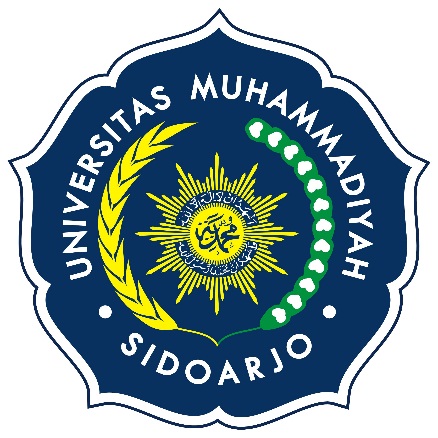 PRODI PROFESI BIDAN FAKULTAS ILMU KESEHATAN UNIVERSITAS MUHAMMADIYAH SIDOARJOJl. Raya Rame Pilang No. 4 Tlp. 8962733 Fax. 8962740 Wonoayu – SidoarjoLEMBAR PENGESAHAN BUKU PEDOMANPRAKTEK BIDAN PROFESIPROGRAM STUDI PROFESI BIDAN FAKULTAS ILMU KESEHATANUNIVERSITAS MUHAMMADIYAH SIDOARJODATA PEMEGANG BUKU PEDOMANPRAKTEK BIDAN PROFESINama Mahasiswa	:	NIM	:	Tempat, Tanggal Lahir	:	Alamat	:	No.Telp/Hp	:	KATA PENGANTARAssalamu.alaikum Wr. Wb.	Puji syukur kita panjatkan kehadirat Allah SWT yang senantiasa melimpahkan Rahmat, Hidayah, dan InayahNya kepada kita, khususnya kepada Prodi Profesi BidanFakultas Ilmu Kesehatan Universitas Muhammadiyah Sidoarjo yang terus berbenah diri untuk mencapai yang lebih baik.	Dalam rangka proses pembelajaran praktik untuk mencapai kompetensi sebagai seorang bidan, maka di setiap semester mengharuskan mahasiwa untuk mengikuti Praktik Bidan Profesi yang dilaksanakan di lahan praktik yang telah ditentukan oleh Institusi Prodi Profesi Bidan Fakultas Ilmu Kesehatan Universitas Muhammadiyah Sidoarjo.	Untuk memperlancar proses tersebut maka kami susun buku Pedoman Praktik Bidan Profesi (cetakan ke I) agar mahasiswa dapat terarah dalam mencapai tujuan. Dalam buku panduan ini masih terdapat banyak kekurangan, namun harapan kami buku ini dapat dipakai sebagai acuan bagi pembimbing dan mahasiswa dalam mencapai tujuan yang diinginkan.Wassalamualaikum Wr. Wb.DAFTAR ISIHALAMAN JUDUL		1HALAMAN PENGESAHAN	2HALAMAN DATA PEMEGANG BUKU PEDOMAN	3KATA PENGANTAR	4DAFTAR ISI	5BAB I	: PROFIL LEMBAGA	6BAB II	: KOMPETENSI INTI BIDAN DI INDONESIA	8BAB III	: BUKU PANDUAN PRAKTIK BIDAN PROFESI IIIPanduan Praktik Bidan Profesi III	30Rencana Praktik Bidan Profesi III	35Peraturan,Tata Tertib, Tugas dan Sanksi Praktik Bidan Profesi III	36BAB IV	: TARGET PENCAPAIAN DAN PEROLEHAN TARGET PRAKTEK KLINIK KEBIDANANTarget Praktik Bidan Profesi III	41BAB V	: FORMAT PENGKAJIAN MASYARAKAT PRAKTEK KEBIDANAN		  KOMUNITASData Umum	..44Data Kepala Keluarga	..44Data Keluarga Inti	..47Data Keluarga Extended	..50Data Perilaku Hidup Bersih dan Sehat (PHBS)	..53Data Khusus	..56Data Kehamilan	..56Data Persalinan dan Nifas	..59Data Anak I	..62Data Anak II	..65Data SKDN	..68Data Keluarga Berencana	..71Data Kesehatan Reproduksi Remaja	..74Data Deteksi Dini (Wanita yang Sudah Berkeluarga)	..77Data Pola Hidup LANSIA	..80BAB I PROFIL LEMBAGAVISI, MISI, DAN TUJUAN FAKULTAS ILMU KESEHATAN UNIVERSITAS MUHAMMADIYAH SIDOARJOVisi 	: Menjadi fakultas unggulan Universitas Muhammadiyah Sidoarjo dan berkualitas tingkat nasional tahun 2020.Misi	:	(1) 	Menyelenggarakan pendidikan vokasi kebidanan dan analis kesehatan yang integratif berbasis kompetensi, sehingga menghasilkan lulusan yang memiliki keunggulan profesional berkepribadian islam.(2)	Meningkatkan komepetensi, kualifikasi, dan profesionalisme tenaga pendidik dan kependidikan.(3) 	Memberikan pelayanan akademik aadan non akademik yang bermutu kepada seluruh mahasiswa Fakultas Ilmu Kesehatan.(4) 	Mengimplementasikan sistem penjaminan mutu fakultas, untuk menjamin kualitas akademik dan non akademik.(5)	Berperan aktif dalam penyelesaian permasalahan masyarakat dalam bidang kesehatan dengan meningkatkan mutu dan relevansi pendidikan, penelitian, dan pengabdian kepada masyarakat.(6) Melaksanakan tata kelola fakultas secara demokratis, transparan, dan akuntabel.VISI, MISI, DAN TUJUAN PRODI PROFESI BIDANFAKULTAS ILMU KESEHATAN UNIVERSITAS MUHAMMADIYAH SIDOARJOVisi 	: Menjadi program studi pilihan yang menghasilkan bidan profesional dan berkepribadian islami.Misi 	: (1) 	Menyelenggarakan pendidikan vokasi kebidanan dan analis kesehatan yang integratif berbasis kompetensi, sehingga menghasilkan lulusan yang memiliki keunggulan profesional berkepribadian islam.(2)	Meningkatkan komepetensi, kualifikasi, dan profesionalisme tenaga pendidik dan kependidikan.(3) 	Memberikan pelayanan akademik aadan non akademik yang bermutu kepada seluruh mahasiswa Fakultas Ilmu Kesehatan.(4) 	Mengimplementasikan sistem penjaminan mutu fakultas, untuk menjamin kualitas akademik dan non akademik.(5)	Berperan aktif dalam penyelesaian permasalahan masyarakat dalam bidang kesehatan dengan meningkatkan mutu dan relevansi pendidikan, penelitian, dan pengabdian kepada masyarakat.(6) 	Melaksanakan tata kelola fakultas secara demokratis, transparan, dan akuntabel.PROFIL LULUSANPemberi Asuhan Kebidanan (Care Provider)Pemberi asuhan kebidanan yang mempunyai kemampuan mengaplikasikan dan memanfaatkan  IPTEKS terapi komplementer tehnik akupresur, menerapkan nilai-nilai islam pada ibu hamil, bersalin, nifas dan menyusui, neonatus, bayi, balita, Keluarga Berencana dan kesehatan reproduksi sesuai siklus kehidupan perempuan pada kondisi normal atau dengan penyulit secara profesional, serta mampu berdaptasi dalam berbagai situasi  (evidence based) menggunakan manajemen kebidanan pada tatanan pelayanan kesehatan primer, sekunder dan tersier. Melakukan penelitian kebidanan terapan,  hasil penelitian sebagai evidence based  dalam pelayanan kebidanan.Penggerak Masyarakat (Community Leader)  dalam Pelayanan KebidananPenggerak masyarakat dalam bidang kesehatan ibu dan anak, dengan memanfaatkan IPTEKS dan menerapkan nilai-nilai islam melalui upaya promotif, preventif, pemberdayaan keluarga dan masyarakat, serta kerjasama lintas program dan lintas sektor, untuk meningkatkan derajat kesehatan ibu dan anak dengan memperhatikan potensi, sosial budaya dan sumber daya lokal yang tersedia (mampu beradaptasi dengan berbagai situasi).Pengambil Keputusan (Decision Maker) dalam pelayanan kebidananPengambil keputusan yang independen dalam menjalankan pekerjaan profesinya berdasarkan pemikiran logis, kritis, sistematis, kreatif, strategis dan menerapkan nilai-nilai islam dalam peningkatan kesehatan ibu dan anak, kesehatan reproduksi, dan pelayanan KBKomunikator (Communicator) dalam pelayanan kebidanan :Pemberi/penyampai informasi dan advokasi dengan memanfaatkan IPTEKS  dan menerapkan nilai-nilai islam kepada masyarakat dan pengambil kebijakan dalam meningkatkan kesehatan ibu dan anak,  memberikan pendidikan kesehatan yang terkait dengan Kesehatan Ibu dan Anak  kepada individu, keluarga, kelompok khusus dan masyarakat serta memiliki kemampuan preseptorship dan mentorship dengan memperhatikan potensi, sosial budaya dan sumber daya lokal yang tersedia (mampu beradaptasi dengan berbagai situasi).Pengelola (Manager) dalam pelayanan kebidanan : Pengelola pelayanan kesehatan ibu dan anak, kewirausahaan bidang kesehatan pada tatanan pelayanan primer, sekunder dan tersier dengan memanfaatkan IPTEKS dan menerapkan nilai-nilai islam, serta memperhatikan potensi, sosial budaya dan sumber daya lokal yang tersedia (mampu beradaptasi dengan berbagai situasi).Tabel Profil Lulusan dan Capaian Pembelajaran LulusanBAB IIKOMPETENSI INTI BIDAN DI INDONESIADalam rangka mencapai kompetensi inti bidan, setelah mahasiswa dibekali dengan pengetahuan yang memadai, maka mahasiswa diberi kesempatan mendapatkan keterampilan yang sesuai dengan kompetensi yang diharapkan, adapun ketrampilan yang harus dicapai adalah :Asuhan Kebidanan Fisiologis, Pathologis, dan ManajemenMelaksanakan manajemen kebidanan pada ibu hamil normal dan pathologisMelaksanakan manajemen kebidanan pada ibu bersalin normal dan pathologisMelaksanakan manajemen kebidanan pada ibu nifas normal dan pathologisMelaksanakan manajemen kebidanan pada bayi baru lahir normal dan pathologisMelaksanakan manajemen kebidanan pada balita sehat dan pathologisMelaksanakan manajemen kebidanan dalam memberikan pelayanan keluarga berencanaMelaksanakan manajemen kebidanan dalam hal memberikan konseling dan deteksi dini pada wanita sepanjang siklus kehidupanMelaksanakan manajemen kebidanan di komunitas dan posyanduMelaksanakan manajemen pelayanan asuhan kebidanan profesional di Rumah Sakit, Puskesmas, dan Klinik/ Rumah Bersalin, serta Praktik Mandiri BidanMelaksanakan manajemen kebidanan pada pertolongan kegawatdaruratan maternal dan neonatalMendokumentasikan hasil asuhan dengan metode SOAPYang dimaksud kompetensi inti bidan dalam dokumen ini adalah pengetahuan dasar, sikap dan keterampilan yang harus dimiliki oleh seorang bidan dalam melaksanakan praktik kebidanan secara aman dan bertanggungjawab pada berbagai tatanan pelayanan kesehatan.Menyadari bahwa bidan di Indonesia merupakan produk dari beberapa institusi maupun area pendidikan yang berbeda, maka dengan tersusunnya draft kompetensi bidan ini, sangatlah bermanfaat untuk menyatukan persepsi terhadap pengetahuan dan keterampilan yang harus dimiliki bidan di Indonesia.Didasari kompetensi tersebut, bidan dapat menerapkan pengetahuan dan keterampilannya yang terkini dalam memberikan asuhan kebidanan sesuai kebutuhan klien. Proses pengambilan keputusan dalam memberikan asuhan, bidan harus menggunakan berbagai sumber pengetahuan dan mampu berfikir kritis serta membuat pertimbangan klinis yang tepat.Kompetensi bidan yang telah tersusun akan merupakan acuan dalam pengembangan oleh organisasi profesi bidan (IBI) dan pemerintah dalam merencanakan serta menentukan   kebijakan pendidikan kebidanan.Peran Bidan.Pelaksana Asuhan pelayanan kebidanan.Pengelola pelayanan KIA/KB.Pendidik klien, keluarga, masyarakat dan tenaga kesehatan.Pelaksana penelitian dalam pelayanan kebidanan.Fungsi.Peran 1 : Pelaksana asuhan/pelayanan kebidananMelaksanakan Asuhan Kebidanan dengan Standar ProfesionalBidan mempunyai persyaratan pengetahuan dan ketrampilan dari ilmu-ilmu sosial, kesehatan masyarakat dan etik yang membentuk dasar dari asuhan yang bermutu tinggi sesuai dengan budaya untuk wanita, bayi baru lahir dan keluarganyaPerilaku Profesional Bidan :Dalam melaksanakan tugas berpegang teguh pada pilosofi, etika profesi dan aspek legal.Bertanggungjawab dan mempertanggungjawabkan keputusan klinis.Mengikuti perkembangan pengetahuan & keterampilan mutakhir secara berkala.Menggunakan cara pencegahan universal (Seperti AIDS, Hepatitis B) dan strategipengendalian infeksi.Menggunakan konsultasi dan rujukan yang tepat selama memberikan asuhan kebidanan.Menghargai budaya setempat sehubungan dengan praktek kesehatan, kehamilan, kelahiran, periode pasca persalinan, bayi baru lahir dan anak.Menggunakan model kemitraan dalam bekerja sama dengan kaum wanita/ibu agar mereka dapat menentukan pilihan yang telah di informasikan tentang semua aspek asuhan, meminta persetujuan secara tertulis mereka bertanggungjawab atas kesehatannya sendiri.Menggunakan keterampilan komumikasi.Bekerjasama dengan petugas kesehatan lain untuk meningkatkan pelayanan kesehatan kepada ibu dan keluarga. Advokasi terhadap pilihan ibu dalam tatanan pelayanan.Menjaga privacy sebagai bagian dan kode etik bidan Indonesia.Pengetahuan dasar dan keterampilan.Pengetahuan tentang budaya dasar masyarakat di Indonesia.Pengetahuan tentang keuntungan dan kerugian praktik kesehatan tradisional dan modern.Pengetahuan tentang sarana tanda bahaya serta transportasi kegawat daruratan bagi anggota masyarakat yang sakit yang membutuhkan asuhan tambahan.Pengetahuan tentang penyebab langsung maupun tidak langsung kematian dan kesakitan ibu dan bayi di masyarakat.Pengetahuan tentang upaya pemberdayaan wanita dalam mempromosikan hak dan kesejajaran.Pengetahuan tentang keuntungan, resiko dan tatanan tempat bersalin yang tersedia.Pengetahuan dan keteguhan untuk advokasi bagi wanita agar bersalin dengan aman.Pengetahuan tentang masyarakat keadaan kesehatan lingkungan termasuk penyediaan air, perumahan, resiko lingkungan, makanan, dan ancaman umum bagi kesehatan.Melakukan resusitasi Cardiopulmonary pada orang dewasa dan bayi sesuai dengan indikasi.Mengetahui cara memasang, menggunakan dan memelihara peralatan sesuai dengan tatanan praktek.Pengetahuan tentang sistem pencatatan dan pelaporan dalam pelayanan kebidanan.Pengetahuan tentang standar profesi dan praktek kebidanan.Pengetahuan dan ketrampilan tambahan :Pengetahuan tentang epidemiologi, sanitasi, diagnosa masyarakat & statistik vital.Infrastruktur kesehatan setempat dan nasional, serta bagaimana mengakses sumberdaya yang dibutuhkan untuk asuhan kebidanan.Primary Health Care (PHC) berdasarkan   kemasyarakatan dengan menggunakan promosi kesehatan serta strategi pencegahan penyakit.Pengetahuan tentang program imunisasi nasional dan ketentuan dari/atau akses untuk pelayanan imunisasi bagi anggota masyarakat.Melaksanakan Asuhan Kebidanan Pada Ibu Hamil Normal dengan Komplikasi, Pathologis dan Resiko TinggiBidan memberikan asuhan antenatal bermutu tinggi untuk mengoptimalkan kesehatan selama kehamilan yang meliputi : deteksi dini, pengobatan atau rujukan dari komplikasi tertentu.Pengetahuan dasar :Anatomi dan fisiologi tubuh manusia.Siklus menstruasi dan proses konsepsiTumbuh kembang janin dan faktor-faktor yang mempengaruhinya.Tanda-tanda dan gejala kehamilan.Mendiagnosa kehamilan.Perkembangan normal kehamilan.Komponen riwayat kesehatan Komponen pemeriksaan fisik yang terfokus selama antenatalMenentukan umur kehamilan dari riwayat menstruasi, pembesaran dan atau tinggi fundus uteri.Mengenal tanda dan gejala anemia ringan dan berat, hyperemesis gravidarum, kehamilan ektopik terganggu, abortus imminen, molla hydatidosa dan komplikasinya, dan kehamilan ganda, kelainan letak serta pre eklamsia.Nilai normal dari pemeriksaan laboratorium seperti Haemoglobin dalam darah, test gula, protein, acetone dan bakteri dalam urinePerkembangan normal dan kehamilan : perubahan   bentuk fisik, ketidak nyamanan yang lazim, pertumbuhan fundus uteri yang diharapkanPerubahan psikologis yang normal dalam kehamilan dan dampak kehamilan terhadap keluarga.Penyuluhan dalam kehamilan : perubahan fisik, perawatan buah dada, ketidak nyamanan, kebersihan, seksualitas, nutrisi, pekerjaan, dan aktifitas (senam hamil).Kebutuhan nutrisi bagi wanita hamil dan janinPenatalaksanaan immunisasi pada wanita hamil.Pertumbuhan dan perkembangan janin.Persiapan persalinan, kelahiran, dan menjadi orang tua.Persiapan keadaan dan rumah/keluarga untuk menyambut kelahiran bayi.Tanda – tanda dimulainya persalinan.Promosi, dan dukungan pada ibu menyusukan.Tehnik relaksasi dan strategi meringankan nyeri pada persiapan persalinan dan kelahiran.Mendokumentasikan temuan dan asuhan yang diberikan.Mengurangi ketidaknyamanan selama masa kehamilan.Penggunaan obat–obatan tradisional ramuan yang aman untuk mengurangi ketidaknyamanan selama kehamilanAkibat yang ditimbulkan dari merokok, penggunaan alcohol, dan obat terlarang bagi wanita hamil dan janinAkibat yang ditimbulkan oleh binatang  tertentu terhadap kehamilan, misalnya toxoplasmosisTanda dan gejala dari komplikasi kehamilan yang mengancam jiwa, seperti preeklamsia, perdarahan vaginam, kelahiran prematur, anemia berat.Kesejahteraan janin termasuk DJJ dan pola aktivitas janinResusitasi kardiopulmonaryPengetahuan tentang akupressurePengetahuan Tambahan :Tanda, gejala dan indikasi rujukan pada komplikasi tertentu dalam kehamilan, seperti asma, infeksi HIV,infeksi menular seksual (IMS), diabetes, kelainan jantung, postmatur/serotinus.Akibat dari penyakit akut dan kronis yang disebut di atas bagi kehamilan dan janinnya.Keterampilan Dasar :Mengumpulkan data riwayat kesehatan dan kehamilan serta menganalisanya pada setiap kunjungan/pemeriksaan ibu hamil.Melaksanakan pemeriksaan fisik umum secara sistematis dan lengkap.Melaksanakan pemeriksaan abdomen secara lengkap termasuk pengukuran tinggi fundus uteri/posisi/presentasi dan penurunan janin.Melakukan penilaian pelvic, termasuk ukuran dan struktur tulang panggulMenilai keadaan janin selama kehamilan termasuk detak jantung janin dengan menggunakan fetoscope (Pinard) dan gerakan janin dengan palpasi uterus.Menghitung usia kehamilan dan menetukan perkiraan persalinanMengkaji status nutrisi ibu hamil dan hubungannya dengan pertumbuhan janin.Mengkaji kenaikan berat badan ibu dan hubungannya dengan komplikasi kehamilan.Memberikan penyuluhan pada klien/keluarga mengenai tanda – tanda berbahaya serta bagaimana menghubungi bidan.Melakukan penatalaksanaan kehamilan dengan anemia ringan, hyperemesis gravidarum tingkat I, abortus imminen dan pre eklampsia ringanMenjelaskan dan mendemonstrasikan cara mengurangi ketidaknyamanan yang lazim terjadi dalam kehamilan.Memberikan imunisasi pada ibu hamil.Mengidentifikasi penyimpangan keadaan normal dan melakukan penanganan yang tepat termasuk merujuk ke fasilitas pelayanan tepat dari :Kekurangan gizi.Pertumbuhan janin yang tidak adekuat : SGA & LGA.Pre eklampsia berat dan hipertensi.Perdarahan pervaginam.Kehamilan ganda pada janin kehamilan aterm. Kelainan letak pada janin kehamilan atermKematian janin.Adanya edema yang signifikan, sakit kepala yang hebat, gangguan pandangan, nyeri epigastrium yang disebabkan tekanan darah tinggiKetuban pecah sebelum waktu (KPD =Ketuban Pecah Dini)Persangkaan polihidramnionDiabetes MellitusKelainan congenital pada janin.Hasil laboratorium yang tidak normalPersangkaan polihidramnion, kelainan janin.Infeksi pada ibu hamil seperti : IMS, vaginitis, infeksi saluran perkemihan dan saluran nafas.Memberikan bimbingan dan persiapan untuk persalinan, kelahiran dan menjadi orang tua.Memberikan bimbingan dan penyuluhan mengenai perilaku kesehatan selama hamil seperti nutrisi, latihan (senam), keamanan dan berhenti merokok.Penggunaan secara aman jamu / obat – obatan tradisional yang tersedia.Keterampilan Tambahan :Menggunakan Doppler untuk memantau DJJ.Memberikan pengobatan dan atau kolaborasi terhadap penyimpangan dari keadaan normal dengan menggunakan standart local dan sumber daya yang tersedia.Melaksanakan kemampuan Asuhan Pasca Keguguran. Mengatasi keluhan fisiologis ibu hamil dengan tehnik akupressure.Melaksanakan Asuhan Kebidanan Pada Ibu Bersalin Normal, Komplikasi, Patologis dan Resiko TinggiBidan memberikan asuhan yang bermutu tinggi, tanggap terhadap kebudayaan setempat selama persalinan, memimpin selama persalinan yang bersih dan aman,menangani situasi kegawatdaruratan tertentu untuk mengoptimalkan kesehatan wanita dan bayinya yang baru lahirPengetahuan DasarFisiologi persalinan.Pengetahuan tentang akupressureAnatomi tengkorak janin, diameter yang penting dan penunjuk.Aspek psikologis dan kultural pada persalinan dan kelahiran.Indikator tanda–tanda mulai persalinan.Kemajuan persalinan normal dan penggunaan partograf.Penilaian kesejahteraan janin dalam masa persalinan.Penilaian kesejahteraan ibu dalam masa persalinan.Proses penurunan janin melalui pelvik selama persalinan dan kelahiran.Pengelolaan dan penatalaksanaan persalinan dengan kehamilan normal dan ganda.Pemberian kenyamanan dalam persalinan, seperti : kehadiran keluarga/pendamping, pengaturan posisi, dukungan moril, pengurangan nyeri tanpa obat.Transisi bayi baru lahir terhadap kehidupan di luar uterus.Pemenuhan kebutuhan fisik baru lahir meliputi pernapasan, kehangatan dan memberikan ASI/PASI, eksklusif 6 bulan.Pentingnya pemenuhan kebutuhan emosional bayi baru lahir, jika memungkinkan antara lain kontak langsung, kontak mata.Mendukung dan meningkatkan pemberian ASI eksklusif.Manajemen fisiologi kala III.Memberikan suntikan intra muskuler maliputi : uterotonika, antibiotika dan sedativa.Indikasi tindakan kedaruratan kebidanan : Distosia bahu, asfiksia neonatal Retensio plasenta, perdarahan karena atonia uteri dan mengatasi renjatan.Indikasi tindakan operatif pada persalinan misalnya gawat janin, CPD.Indikator komplikasi persalinan : perdarahan, partus macet, kelainan presentasi, eklampsia, kelelahan ibu, gawat janin, infeksi, ketuban pecah dini tanpa infeksi, distocia karena inersia uteri primer, post term dan pre term serta tali pusat menumbung.Prinsip manajemen kala III secara fisiologisPrinsip manajemen aktif kala IIIPengetahuan Tambahan :Penatalaksanaan persalinan dengan malpresentasiPemberian suntikan anestesi localAkselerasi dan induksi persalinanMengatasi nyeri persalinan dengan tehnik akupressure.Keterampilan Dasar :Mengumpulkan data yang terfokus pada riwayat dan tanda–tanda vital ibu pada persalinan sekarang.Melaksanakan pemeriksaan fisik yang terfokus.Melaksanakan pemeriksaan abdomen secara lengkap untuk posisi dan penurunan janin.Mencatat waktu dan mengkaji kontraksi uterus (lama, kekuatan dan frekuensi).Melakukan pemeriksaan panggul (pemeriksaan dalam) secara lengkap dan akurat meliputi pembukaan, penurunan, bagian terendah, presentasi, posisi keadaan ketuban, dan proporsi panggul dengan bayi.Melakukan pemantauan kemajuan persalinan dengan menggunakan partografMemberikan dukungan psikologis bagi wanita dan keluarganya.Memberikan cairan, nutrisi dan kenyamanan yang adekuat selama persalinan.Mengidentifikasi secara dini mungkin pola persalinan abnormal dan kedengan intervensi yang sesuai dan tepat waktu dan/melakukan rujukan dengan tepat waktu.Melakukan amniotomi pada pembukaan serviks lebih dari 4 cm sesuai dengan indikasi.Menolong kelahiran bayi dengan lilitan tali pusat.Melakukan Episiotomi dan penjahitan, jika diperlukan.Melaksanakan manajemen fisiologi kala III.Melaksanakan manajemen aktif kala III.Memberikan suntikan intra muskuler meliputi : uterotonika, antibiotika dan sedativaMemasang infuse, mengambil darah untuk pemeriksaan haemoglobin (Hb) dan hematokrit (Ht) Menahan uterus untuk mencegah terjadinya inversi uteri dalam kala III.Memeriksa kelengkapan plasenta dan selaputnya.Memperkirakan jumlah darah yang keluar pada persalinan dengan benar.Memeriksa robekan vagina, serviks dan perineum.Menjahir robekan vagina dan perineum tingkat IIMemberikan pertolongan persalinan abnormal, letak sungsang, partus macet kepala di dasar panggul, ketuban pecah dini tanpa infeksi, post term dan pre term  Melakukan pengeluaran plasenta secara manual.Mengelola perdarahan post partum Memindahkan ibu untuk tindakan tambahan/kegawatdaruratan dengan tepat waktu sesuai indikasiMemberikan lingkungan yang aman dengan meningkatkan hubungan/ikatan tali kasih ibu dan bayi baru lahir dengan inisiasi dini.Memfasilitasi ibu untuk menyusui sesegera mungkin dan mendukung ASI ekslusif.Mendokumentasikan temuan – temuan yang penting dan intervensi yang dilakukan.Keterampilan Tambahan :Menolong kalahiran presentasi muka dengan penempatan dan gerakan tangan yang tepat.Memberikan suntikan anestesi lokal jika diperlukan.Melakukan ekstraksi forcep rendah dan vakum jika diperlukan sesuai kewenangan.Mengidentifikasi dan mengelola malpresentasi, distosia bahu, gawat janin, dan kematian janin dalam kandungan (IUFD) dengan tepat.Mengidentifikasi dan mengelola tali pusat menumbung.Mengidentifikasi dan menjahit robekan serviks.Membuat resep dan atau memberikan obat–obatan untuk mengurangi nyeri jika diperlukan sesuai kewenangan.Memberikan oksitosin dengan tepat untuk induksi dan akselerasi persalinan dan penanganan perdarahan post partum.Melaksanakan Asuhan Kebidanan Pada Ibu Nifas dan Meneteki Dalam Keadaan Normal dan Komplikasi Bidan memberikan asuhan pada ibu nifas dan menyusui yang bermutu tinggi dan tanggap terhadap budaya setempat.Pengetahuan Dasar :Fisiologi nifasPengetahuan tentang akupressureProses involusi dan penyembuhan sesudah persalinan / abortus.Proses laktasi / menyusukan dan penyimpangan yang lazim terjadi termasuk pembengkakan payudara, abses, mastitis, puting susu lecet, puting susu masuk.Nutrisi ibu nifas, kebutuhan istirahat, aktifitas dan kebutuhan fisio1ogis lainnya seperti pengosongan kandung kemih.Kebutuhan nutrisi bayi baru lahir.Adaptasi psikologis ibu sesudah bersalin abortus.“Bonding & Attachement” orang tua dan bayi baru lahir untuk menciptakan hubungan positif.Indikator subinvolusi;  misalnya pendarahan yang terus menerus, infeksi.Indikator masalah – masalah laktasi.Tanda dan gejala yang mengancam kehidupan misalnya perdarahan pervaginam menetap, sisa plasenta, renjatan (syok) dan pre eklamsia post partum.Indikator pada komplikasi tertentu dalam periode post partum, seperti : anemia kronis, hematoma vulva, retensi urin,  incontinenti alvi.Kebutuhan asuhan dan konseling selama dan sesudah abortus.Tanda dan gejala komplikasi abortus.Keterampilan Dasar :Mengumpulkan data tentang riwayat kesehatan yang terfokus, termasuk keterangan rinci tentang kehamilan, persalinan dan kelahiran.Melakukan pemeriksaan fisik yang terfokus pada ibu.Pengkajian involusi uterus serta penyembuhan perlukaan/luka jahitan.Merumuskan diagnosa masa nifasMenyusun perencanaan.Memulai dan mendukung pemberian ASI ekslusif.Melaksanakan pendidikan kesehatan pada Ibu meliputi perawatan diri sendiri istirahat, nutrisi dan asuhan bayi baru lahir.Mengidentifikasi hematoma vulva dan melaksanakan rujukan bilamana perlu.Mengidentifikasi infeksi pada ibu, mengobati sesuai kewenangan atau merujuk untuk tindakan yang sesuai.Penatalaksanaan ibu post partum abnormal : sisa plasenta, renjatan dan infeksi.Melakukan konseling pada ibu, tentang seksualitas dan KB pasca persalinan.Melakukan konseling dan memberikan dukungan untuk wanita pasca persalinan.Melakukan kolaborasi atau rujukan pada komplikasi tertentu.Memberikan antibiotika yang sesuai.Mencatat dan mendokumentasikan temuan – temuan dan intervensi yang dilakukan.Keterampilan Tambahan :Melakukan insisi pada hematoma.Melakukan tehnik akupressure untuk melancarkan ASI pada ibu nifas.Melaksanakan Asuhan Kebidanan Pada Bayi Baru Lahir Normal, Komplikasi, Patologis dan Resiko Tinggi.Bidan memberikan asuhan yang bermutu tinggi,komprehensif pada bayi baru lahir sehat sampai dengan 1 bulan.Pengetahuan Dasar :Adaptasi bayi baru lahir terhadap kehidupan di luar uterus.Pengetahuan tentang teknik akupressure pada bayi.Kebutuhan dasar bayi baru lahir : kebersihan jalan nafas, perawatan tali pusat, kehangatan, nutrisi,  "Bonding & Attachment"Indikator pengkajian bayi baru lahir, misalnya APGAR skor.Penampilan dan perilaku bayi baru lahir.Tumbuh kembang yang normal pada bayi baru lahir selama 1 bulan.Memberikan immunisasi pada bayi.Menerapkan pemijatan pada bayi.Masalah yang lazim terjadi pada bayi baru tahir normal, seperti : caput, molding, monggolian spot, hemangiomaKomplikasi yang lazim terjadi pada bayi baru lahir normal, seperti : hypoglikemia, hypotermi, dehidrasi, diare dan infeksi, ikterusPromosi kesehatan dan pencegahan penyakit pada bayi baru lahir sampai 1 bulanKeuntungan  dan resiko immunisasi pada bayiPertumbuhan dan perkembangan bayi premature.Komplikasi tertentu pada bayi baru lahir, seperti trauma intra cranial, fraktur clavicula, kematian mendadak, dan hematoma.Keterampilan Dasar :Membersihkan jalan nafas dan memelihara kelancaran pernafasan, dan merawat tali pusat.Menjaga kehangatan dan menghindari panas yang berlebihan.Menilai segera bayi baru lahir seperti APGAR skor.Membersihkan badan bayi dan memberikan identitas.Melakukan pemeriksaan fisik yang terfokus pada bayi baru lahir dan screening untuk menemukan adanya tanda kelainan-kelainan pada bayi baru lahir yang tidak memungkinkan untuk hidup.Mengatur posisi bayi pada waktu menyusu.Memberikan immunisasi pada bayi.Mengajaran pada orang tua tentang tanda-tanda bahaya dan kapan harus membawa bayi untuk minta pertolongan medik.Melakukan tindakan pertolongan kegawatdaruratan pada bayi baru lahir seperti : kesulitan bernapas/asphyxia, hypotenma, hypoglycemia.Memindahkan secara aman bayi baru lahir ke fasilitas kegawat daruratan apabila dimungkinkan.Mendokumentasikan temuan-temuan dan intervensi yang dilakukan Keterampilan Tambahan :Melakukan penilaian masa gestasi.Mengajarkan pada orang tua tentang pertumbuhan dan perkembangan bayi yang normal dan asuhnnnya.Membantu orang tua dan keluarga untuk memperoleh sumber daya yang tersedia di  masyarakat.Memberikan dukungan kepada orang tua selama masa berduka cita sebagai akibat bayi dengan cacat bawaan, keguguran, atau kematian bayi.Memberi dukungan kepada orang tua selama bayinya dalam perjalanan rujukan diakibatkan ke fasilitas perawatan kegawatdaruratan.Memberi dukungan pada orang tua dengan kelahiran ganda.Mengatasi keluhan fisiologis pada ibu hamil dengan akupressure.Melakukan Asuhan Kesehatan Pada Bayi (>1 Bulan - 1 Tahun) dan Anak (> 1 Tahun - Tahun)Bidan memberikan asuhan yang bermutu tinggi komprehensif pada b ayi dan balita sehat 1 bulan – 5 tahunPengetahuan Dasar :Keadaan kesehatan bayi dan anak di Indonesia, meliputi angka kematian,     penyebab kesakitan dan kematian.Pengetahuan tentang akupressure pada bayi.Peran dan tanggung jawab orang tua dalam pemeliharaan bayi dan anak.Pertumbuhan dan perkembangan bayi dan anak normal serta faktor– faktor yang mempengaruhinya.Kebutuhan fisik dan psikososial anak.Prinsip dan standart nutrisi pada bayi dan anak.Prinsip– prinsip komunikasi pada bayi dan anak.Prinsip keselamatan untuk bayi dan anak.Menerapkan tehnik pijat bayi.Upaya pencegahan penyakit pada bayi dan anak misalnya : pemberian imumsasiMasalah-masalah yang lazim terjadi pada bayi normal seperti : gumoh/regurgitasi, diaper rash dan lain–lain serta penatalaksanaannya.Penyakit-penyakit yang sering terjadi pada bayi dan anak.Penyimpangan tumbuh kembang bayi dan anak serta penatalaksanaannya.Bahaya-bahaya yang sering terjadi pada bayi dan anak di dalam dan di luar rumah serta upaya pencegahannya.Kegawatdaruratan pada bayi dan anak serta penatalaksanaannyaKeterampilan Dasar :Melaksanakan pemantauan dan menstimulasi tumbuh kembang bayi dan anak.Melaksanakan penyuluhan pada orang tua tentang pencegahan bahaya-bahaya pada bayi dan anak sesuai dengan usia.Melaksanakan pemberian imunisasi pada bayi dan anak.Mengumpulkan data tentang riwayat kesehatan pada bayi dan anak yang terfokus pada gejala.Melakukan pemeriksaan fisik yang terfokus.Mengidentifikasi penyakit berdasarkan data dan pemeriksaan fisik.Melakukan pengobatan sesuai kewenangan, kolaborasi atau rujukan dengan cepat dan tepat sesuai keadaan bayi dan anak.Menjelaskan kepada orang tua tentang tindakan yang dilakukan.Melakukan, pemeriksaan secara berkala pada bayi dan anak sesuai dengan standar yang berlaku.Melaksanakan penyuluhan pada orang tua tentang pemeliharaan bayi dan anak. Melaksanakan tindakan, kolaborasi atau rujukan secara cepat dan tepat sesuai keadaan bayi dan anak yang mengalami cidera dan kecelakaan.Mendokumentasikan temuan-temuan dan intervensi yang dilakukan.Menerapkan akupressure pada bayi.Melaksanakan Asuhan Kebidanan Pada Wanita/Ibu dengan Gangguan Sistem ReproduksiMelaksanakan asuhan kebidanan pada wanita /ibu dengan gangguan system reproduksiPengetahuan Dasar :Penyuluhan kesehatan mengenai kesehatan reproduksi, penyakit menular seksual (PMS), HIV/AIDS.Tanda dan gejala infeksi saluran kemih serta penyakit seksual yang lazim terjadi.Tanda, gejala dan penatalaksanaan pada kelainan genekologi meliputi : keputihan, perdarahan tidak teratur dan penundaan haid.Pengetahuan tentang akupressureKeterampilan Dasar :Mengidentifikasi gangguan masalah dan kelainan-kelainan sistem reproduksi.Memberikan pengobatan pada perdarahan abnormal dan abortus spontan (bila belum sempurna).Melaksanakan kolaborasi dan atau rujukan secara tepat pada wanita/ ibu dengan gangguan system reproduksi.Memberikan pelayanan dan pengobatan sesuai dengan kewenangan pada gangguan system reproduksi meliputi : keputihan, perdarahan tidak teratur dan penundaan haid.Mikroskop dan penggunaannya. Teknik pengambilan dan pengiriman sediaan pap smear.Keterampilan Tambahan :Menggunakan mikroskop untuk pemeriksaan hapusan vaginaMengambil dan proses pengiriman sediaan pap smearMengatasi keluhan nyeri haid dengan akupressureMengatasi gejala pre menopause dengan akupressureMelaksanakan Asuhan Kebidanan KomunitasBidan memberikan asuhan yang bermutu tinggi dan kompreshensif pada keluarga,kelompok dan masyarakat sesuai dengan budaya setempat.Pengetahuan Dasar :Konsep dan sasaran kebidanan komunitas.Masalah kebidanan komunitasPendekatan asuhan kebidanan pada keluarga, kelompok dan masyarakat.Strategi pelayanan kebidanan komunitas.Ruang lingkup pelayanan kebidanan komunitas.Upaya peningkatan dan pemeliharaan kesehatan ibu dan anak dalam keluarga dan masyarakat.Faktor-faktor yang mempengaruhi kesehatan ibu dan anak.Sistem pelayanan kesehatan ibu dan anakPengetahuan Tambahan :Kepemimpinan untuk semua (kesuma).Pemasaran sosial.Audit Maternal Perinatal.Perilaku kesehatan masyarakat.Program-program pemerintah yang terkait dengan kesehatan Ibu dan anak.Keterampilan Dasar :Melakukan pengelolaan pelayanan ibu hamil, nifas, laktasi, bayi balita dan KB di masyarakat.Mengidentifikasi status kesehatan ibu dan anakMelakukan pertolongan persalinan di rumah dan polindes.Mengelola pondok bersalin desa (polindes).Melaksanakan kunjungan rumah pada ibu hamil, nifas dan laktasai, bayi dan balita.Melakukan penggerakan dan pembinaan peran serta masyarakat untuk mendukung upaya-upaya kesehatan ibu dan anak. Melaksanakan penyuluhan dan konseling kesehatan.Melaksanakan pencatatan dan pelaporan.Keterampilan Tambahan :Melakukan pemantauan KIA dengan menggunakan PWS KIA.Melaksanakan pelatihan dan pembinaan dukun bayi.Mengelola dan memberikan obat-obatan sesuai dengan kewenangannya.Menggunakan tehnologi kebidanan tepat guna.Melaksanakan Asuhan Pada Pra Konsepsi, KB dan GinekologiBidan memberikan asuhan yang bermutu tinggi, pendidikan kesehatan yang tanggap terhadap budaya dan pelayanan menyeluruh dimasyarakat dalam rangka untuk meningkatkan kehidupan keluarga yang sehat, perencanaan kehamilan dan kesiapan menjadi orang tua.Pengetahuan Dasar :Pertumbuhan dan perkembangan seksualitas dan aktivitas seksual.Anatomi dan Fisiologi pria dan wanita yang berhubungan dengan konsepsi dan reproduksi.Norma dan praktek budaya dalam kehidupan seksualitas dan kemampuan reproduksiKomponen riwayat kesehatan, riwayat keluarga, dan riwayat genetik yang relevan.Pemeriksaan fisik dan laboratorium untuk mengevaluasi potensi kehamilan yang sehat. Macam-macam metode alamiah untuk menjarangkan kehamilan dan metode lain yang bersifat tradisional yang lazim digunakan.Jenis,indikasi, cara pemberian, cara pencabutan dan efek samping berbagai  kontrasepsi yang digunakan antara lain pil , suntik, AKDR, alat kontrasepsi bawah kulit (AKBK), kondom, tablet vagina dan tisu vagina.Metode konseling bagi wanita yang membutuhkan bantuan untuk memilih suatu metode kontrasepsi.Penyuluhan kesehatan mengenai IMS, HIV/AIDS dan kelangsungan hidup anak.Tanda dan gejala infeksi saluran kemih dan penyakit menular seksual yang lazimPengetahuan Tambahan :Faktor-faktor yang menentukan dalam pengambian keputusan yang berhubungan dengan kehamilan yang tidak diinginkan dan tidak direncanakan.Indikator penyakit akut dan kronis yang dipengaruhi oleh kondisi geografis, dan proses rujukan untuk pemeriksaan/pengobatan lebih lanjut.Indikator dan metode konseling/rujukan terhadap gangguan hubungan interpersonal, termasuk kekerasan dan pelecehan dalam keluarga (seks, fisik dan emosi).Keterampilan Dasar :Mengumpulkan data tentang riwayat kesehatan yang lengkap.Melakukan pemeriksaan fisik yang terfokus sesuai dengan kondisi wanita.Menetapkan dan atau melaksanakan dan menyimpulkan hasil pemeriksaan laboratorium seperti hematokrit dan analisa urine.Melaksanakan pendidikan kesehatan dan keterampilan konseting dasar dengan tepat.Memberikan pelayanan KB yang tersedia dan dapat diterima oleh budaya masyarakat setempat sesuai kewenangan.Melakukan pemeriksaan berkala akseptor KB dan melakukan intervensi sesuai kebutuhan.Mendokumentasikan temuan-temuan dan intervensi yang di temukan.Melakukan pemasangan AKDRMelakukan pencabutan AKDR dengan letak normal.Keterampilan Tambahan :Melakukan pemasangan AKBK.Melakukan pencabutan AKBK dengan letak normal.Melaksanakan Pendidikan Kesehatan dalam Pelayanan KebidananPengetahuan Dasar :Konsep pendidikan kesehatan.Konsep belajar orang dewasa.Perilaku kesehatan masyarakat.Keterampilan Dasar :Mengidentifikasi masalah dan kebutuhan pendidikan kesehatan dalam pelayanan kebidanan.Menyusun rencana pendidikan kesehatan dalam pelayanan kebidanan.Menetapkan materi pendidikan kesehatan dalam pelayanan kebidanan.Menetapkan teknik/metode, pendidikan kesehatan dalam pelayanan kebidanan.Menerapkan rencana pendidikan kesehatan dalam pelayanan kebidanan.Menetapkan indikator keberhasihan pendidikan kesehatan dalam pelayanan kebidanan.Melakukan evaluasi dan follow up pendidikan kesehatan dalam pelayanan kebidananBAB IIIBUKU PANDUAN PRAKTIK BIDAN PROFESI IIIPRODI PROFESI BIDAN FAKULTAS ILMU KESEHATANUNIVERSITAS MUHAMMADIYAH SIDOARJOPANDUAN PRAKTK BIDAN PROFESI IIILATAR BELAKANGProgram pembelajaran Program Studi Profesi Bidan dirancang dalam bentuk pembelajaran teori dan praktek. Pembelajaran teori merupakan upaya pemahaman terhadap ilmu pengetahuan yang mendasari suatu profesi. Sedangkan pembelajaran praktek merupakan implementasi pembelajaran teori dalam upaya pembentukan kemampuan skill yang mendukung keberadaan suatu profesi dalam hal ini profesi bidan. Berbicara masalah program pembelajaran praktek bermula dari pemahaman terhadap teori kemudian dipraktekkan di laboratorium pendidikan dan ditindak lanjuti pada pembelajaran praktek klinik yang dialokasikan pada tempat-tempat pelayanan langsung di masyarakat dengan sasaran masyarakat khususnya kelompok ibu, bayi dan anak pra sekolah baik di rumah sakit, puskesmas dan masyarakat.Praktik Bidan Profesi III ini merupakan praktek Asuhan Kebidanan yang dirancang untuk memberikan pengalaman yang komprehensif sehingga peserta didik dapat lebih siap dan percaya diri dalam melakukan praktik manajemen asuhan kebidanan di Puskesmas, Rumah Sakit, dan Praktik Kebidanan Komunitas di Masyarakat.Mata kuliah Praktek Bidan Profesi III meliputi :Praktek Manajemen Pelayanan Kebidanan di KlinikPraktek Manajemen Pelayanan Kebidanan di Rumah SakitPraktek Manajemen Pelayanan di PuskesmasPraktek Kebidanan KomunitasTUJUANTujuan Praktik Bidan Profesi IIIPraktik Manajemen Pelayanan Kebidanan di KlinikSetelah mengikuti pembelajaran praktek, mahasiswa mampu :Melaksanakan manajemen pengelolahan klinikMelaksanakan manajemen pelayanan klinikPraktik Manajemen Pelayanan Kebidanan di Rumah SakitSetelah mengikuti pembelajaran praktek, mahasiswa mampu :Melaksanakan manajemen pengelolahan Rumah SakitMelaksanakan manajemen pelayanan Rumah SakitPraktik Manajemen Pelayanan di PuskesmasSetelah mengikuti pembelajaran praktek, mahasiswa mampu :Melaksanakan manajemen pengelolahan PuskesmasMelaksanakan manajemen pelayanan PuskesmasPraktik Kebidanan KomunitasSetelah mengikuti pembelajaran praktek, mahasiswa mampu :Melaksanakan manajemen pelayanan kebidanan komunitasMelaksanakan manajemen pengelolahan posyanduMelaksanakan manajemen pelayanan kebidanan komunitasSASARAN DAN TEMPAT PRAKTEKSASARANSeluruh mahasiswa Program Studi Profesi Bidan Faklutas Ilmu Kesehatan Universitas Muhammadiyah Sidoarjo yang telah memenuhi syarat.TEMPATPraktek Klinik Kebidanan dilaksanakan dilahan praktek yang ditentukan oleh institusi Program Studi Profesi Bidan Fakultas Ilmu Kesehatan Universitas Muhammadiyah Sidoarjo berdasarkan Surat Kesepakatan Kerjasama (MoU) dengan lahan praktek tersebut. Adapun tempat pelaksanaan praktek bidan profesi III di RS Siti Khodijah Sepanjang, RS Muhammadiyah Lamongan, RS Muhammadiyah Gresik, Puskesmas di wilayah Dinas Kesehatan Kabupaten Sidoarjo, serta Desa di Wilayah Kabupaten Sidoarjo.SYARAT MENGIKUTI PRAKTIKTelah lulus tahap sarjana kebidanan (tahap akademis)TUGAS MAHASISWA PROFESI BIDANMemenuhi pencapaian target yang telah ditentukan dalam kegiatan praktik bidan profesiMengisi buku daftar hadir sesuai ketentuan.Membuat laporan harian praktikum sesuai dengan jadwal dinas setiap mahasiswa.Mencatat setiap hasil perolehan target dalam buku pencapaian target STRATEGIMendesiminasikan target ketrampilan yang harus dicapai mahasiswa yang berorientasi pada kompetensi.Penyusunan proposal praktek.Penentuan pembimbing praktek yang melaksanakan penyeliaan praktekPenyusunan laporan praktek dari mahasiswa.Pelaksanaan evaluasi praktek klinik oleh CI lahan praktek klinik dan pembimbing institusi.PETUNJUKBuku panduan praktik ini wajib dimiliki oleh mahasiswa selama melaksanakan Praktik Bidan Profesi.Asuhan kebidanan dianggap sah apabila ada tanda tangan dan nama terang pembimbing lahan, serta stempel dan tanda tangan dari pembimbing akademik.Selama mengikuti pendidikan di Prodi Profesi Bidan selama 3 semester, mahasiswa harus mencapai 100% target asuhan kebidanan yang ditentukan sebagai syarat mengikuti ujian akhir.Setiap akhir periode praktik, mahasiswa menyerahkan : Buku raport laporan asuhan kebidanan praktik profesi.Laporan praktik yang memuat  :CoverLembar PengesahanPendahuluanIsi :Uraian singkat kegiatan mahasiswa/pengalaman praktik selama praktik profesi berlangsung sebagai journal reflexion.Uraian kendala yang dihadapi mahasiswa selama  praktikTabel resume pencapaian target laporan asuhan kebidanan yang telah diperoleh selama periode praktik.Lampiran :Lembar presensiLembar bimbingan dan konsultasi Lembar kontrak belajarLembar refleksi kasusLembar Tutorial klinikLembar Penilaian Performans SkillLembar Penilaian Bedsite TeachingLembar Penilaian Refleksi kasusLembar Penilaian Tutorial KlinikPenutupDijilid dengan cover warna biru muda dan dikumpulkan pada koordinator untuk dievaluasi.EVALUASIEvaluasi dilaksanakan secara continue selama praktik untuk melihat kemajuan dan tercapainya kompetensi mahasiswa di lahan praktik. Komponen dari evaluasi adalah sebagai berikut:Performance SkillMetode ini dilakukan oleh pembimbing klinik lahan praktik dengan menggunakan format penilaian yang sudah tersedia. Penilaian ini dilakukan untuk menilai penampilan mahasiswa selama mengikuti pembelajaran klinik. Penilaian dilaksanakan secara berkelanjutan sehingga perkembangan kedisiplinan, kemampuan komunikasi, dan kerjasama mahasiswa dapat terpantau dan dapat ditingkatkan dengan lebih baik. Peran pembimbing klinik memberikan feedback menjadi penting agar mahasiswa mendapat evaluasi untuk meningkatkan penampilan klinik secara terus menerus. Evaluasi dilakukan dua kali selama periode praktikum.Refleksi KasusDilakukan oleh pembimbing klinik akademik menggunakan format penilaian yang sudah tersedia terhadap kasus yang dibuat mahasiswa. Evaluasi dilakukan satu kali selama periode pratik. Refleksi kasus merupakan suatu kegiatan pembelajaran klinik yang dilaksanakan untuk mencapai kompetensi dengan tahapan sebagai berikut:Pemilihan kasus yang dianggap menarik dari aspek etika/legal kebidanan, pasien safety (keselamatan pasien) dan atau Ke-Islaman dengan persetujuan Pendidik Klinik Tempat Praktik.Menuliskan refleksi kasus dalam form yang telah disediakan dengan urutan latar belakang pemilihan kasus, ringkasan kasus,refleksi kasus,dan solusi atau tindak lanjut.PENILAIAN PRAKTIK BIDAN PROFESI IIIPenilaian praktik bidan profesi III adalah sebagai berikut:Nilai batas lulus PRAKTIK BIDAN PROFESI III adalah ≥ 70Nilai PRAKTIK BIDAN PROFESI III merupakan gabungan dari :Penilaian individu oleh CI/pembimbing lahan praktik yang meliputi :Observasi langsung tentang kegiatan mahasiswa di lahan praktik.Penilaian terhadap ketrampilan dan sikap selama melaksanakan praktik manajemen dengan pendekatan mata kuliah (format penilaian praktik)Penilaian terhadap laporan harian praktik klinik mahasiswa.Kehadiran di lahan praktik 100%.Penilaian individu oleh pembimbing institusi yang meliputi :Nilai presentasi laporan MPAKP (Manajemen Pelayanan Asuhan Kebidanan Profesional)Nilai laporan MPAKPNilai ujian MPAKPNilai praktik kebidanan komunitasSTANDAR KELULUSANMenyesuaikan dengan SK Rektor No. E.6/284/00.01/I/2015 tentang Standar Penilaian Pembelajaran pada Program Studi di Lingkungan Universitas Muhammadiyah Sidoarjo.Evaluasi hasil Praktek mahasiswa di kelas mencakup unsur-unsur : 	Afeksi dengan memperhitungkan : Kehadiran, partisipasi aktif akademis, sikap kepribadian dalam mengikuti kuliah.Kognisi dengan memperhitungkan : Hasil diskusi, tugas-tugas, UTS, dan UAS.Psikomotor berupa kegiatan laboratorium dan praktik lapangan.Bentuk laporan evaluasi harus mencantumkan ketiga unsur evaluasi tsb diatas atau sub-sub unsurnya dengan ketentuan sbb :Unsur/sub-unsur dengan skala 0-100Nilai akhir dalam bentuk huruf sebagai konversi dari nilai angka tersebutKonversi nilai angka ke huruf adalah sbb :RENCANA PRAKTIK BIDAN PROFESI IIIPraktik Bidan Profesi III meliputi :Praktik Manajemen Pelayanan Kebidanan di Klinik 		: 2 SKSPraktik Manajemen Peayanan Kebidanan di Rumah Sakit	: 2 SKSPraktik Manajemen Pelayanan di Puskesmas			: 2 SKSPraktik Kebidanan Komunitas					: 4 SKSTujuan Pembelajaran Praktik Praktik Manajemen Pelayanan Kebidanan di KlinikPada akhir Praktik Bidan Profesi III diharapkan peserta didik terampil dalam:Melaksanakan manajemen pengelolahan klinikMelaksanakan manajemen pelayanan klinikPraktik Manajemen Pelayanan Kebidanan di Rumah SakitPada akhir Praktik Bidan Profesi III diharapkan peserta didik terampil dalam:Melaksanakan manajemen pengelolahan Rumah SakitMelaksanakan manajemen pelayanan Rumah SakitPraktik Manajemen Pelayanan di PuskesmasPada akhir Praktik Bidan Profesi III diharapkan peserta didik terampil dalam:Melaksanakan manajemen pengelolahan PuskesmasMelaksanakan manajemen pelayanan PuskesmasPraktik Kebidanan KomunitasPada akhir Praktik Bidan Profesi III diharapkan peserta didik terampil dalam:Melaksanakan manajemen pelayanan kebidanan komunitasMelaksanakan manajemen pengelolahan posyanduMelaksanakan manajemen pelayanan kebidanan komunitasTempat PraktikPuskesmas di wilayah Kabupaten SidoarjoRumah Sakit Siti Khodijah SepanjangRumah Sakit Muhammadiyah GresikRumah Sakit Muhammadiyah LamonganPuskesmas di wilayah Dinas Kesehatan kabupaten SidoarjoPERATURAN, TATA TERTIB, TUGAS & SANKI PRAKTIK BIDAN PROFESI IIITata Tertib Mahasiswa Dalam Melaksanakan Praktik Setiap mahasiswa yang sudah memenuhi syarat wajib mengikuti praktik klinik.Waktu praktik klinik, mahasiswa wajib menggunakan seragam lengkap, rapi menggunakan scort dan berdandan sederhana tidak boleh memakai perhiasan kecuali jam tangan (arloji) dan berkuku pendek.Setiap praktek harus menandatangani presensi dan diketahui oleh CI.Setiap praktik membawa perlengkapan : alat tulis dan buku saku, buku keterampilan, jam tangan berdetik.Setiap hari/ minggu mengikuti pre dan post conference bersama CI.Setiap melakukan prosedur keperawatan/ kebidanan harus sesuai dengan teori dan dibawah bimbingan/ pengawasan CI.Buku ketrampilan diisi dan ditanda tangani oleh CI sesuai dengan kegiatan yang dilakukan setelah mengikuti responsi.Selama praktik mahasiswa wajib memenuhi target yang ditetapkan dari pendidikan.Setiap hari mahasiswa wajib membuat laporan harian yang diketahui CI lahan.Tanda tangan CI diminta sebelum pergantian minggu praktik berikutnyaTidak dibenarkan meninggalkan tempat praktik tanpa seijin CI/ petugas jaga.Waktu praktik  :Pagi hari        	(07.00 – 13.00 WIB)Sore hari  		(13.00 – 20.00 WIB)Malam hari 	(20.00 – 07.00 WIB)Bila dalam keadaan terpaksa izin tukar rotasi dinas, harus dengan sepengetahuan penanggung jawab pendidikan dan CI lahan praktik.Bila tidak masuk praktek harus ada surat keterangan, tidak mengikuti praktek klinik dikenakan sangsi sebagai berikut :Bila sakit disertai surat keterangan dokter, harus mengikuti praktik sebanyak hari absenBila tidak masuk ada surat keterangan, harus mengganti praktik sebanyak 2 kali hari absenBila tidak masuk tanpa keterangan, harus mengganti praktek sebanyak 3 kali hari absenTidak dibenarkan menggunakan HP, MP3/perangkat elektronik lainnya yang mengganggu pelaksanaan praktek klinik. Bila melanggar wajib mengganti praktek sama dengan tidak masuk tanpa keterangan, dan harus mengganti praktek sebanyak 3 kali hari absenTidak dibenarkan menerima tamu sewaktu praktek.Sholat dilaksanakan secara bergiliran (membawa mukena sendiri)Mahasiswa wajib mematuhi tata tertib yang berlaku di Rumah Sakit, RB, BPS/tempat praktik dan Prodi Profesi Bidan Fakultas Ilmu Kesehatan Universitas Muhammadiyah Sidoarjo, apabila melanggar tata tertib maka mahasiswa akan mendapat sanksi sesuai aturan yang berlaku.Sanksi Praktik ProfesiBAB IVTARGET PENCAPAIAN DAN PEROLEHAN TARGETPRAKTEK BIDAN PROFESI IIIPRAKTIK BIDAN PROFESI III (Praktik Kebidanan Komunitas dan Manajemen Pelayanan Asuhan Kebidanan)LEMBAR TARGET PENCAPAIANPRAKTIK BIDAN PROFESI IIIPembimbing Akademik	:	Nama Mahasiswa	:	NIM	:	BAB VFORMAT PENGKAJIAN MASYARAKAT PRAKTEK KEBIDANAN KOMUNITASNama Mahasiswa	:	NIM	:	Desa	:	DATA UMUMData Kepala KeluargaData Keluarga IntiData Keluarga ExtendedData Perilaku Hidup Bersih dan Sehat (PHBS)DATA KHUSUSData KehamilanData Persalinan & NifasData Anak IDataAnak IIData SKDNData Keluarga BerencanaData Kesehatan Reproduksi RemajaDeteksi Dini (Wanita yang Sudah Berkeluarga)Pola Hidup LANSIA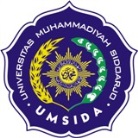 PROGRAM STUDI PROFESI BIDANFAKULTAS ILMU KESEHATANUNIVERSITAS MUHAMMADIYAH SIDOARJONomorPDN-DKB/01/PRAKTIK BIDAN PROFESI/002PROGRAM STUDI PROFESI BIDANFAKULTAS ILMU KESEHATANUNIVERSITAS MUHAMMADIYAH SIDOARJORevisi Ke00PROGRAM STUDI PROFESI BIDANFAKULTAS ILMU KESEHATANUNIVERSITAS MUHAMMADIYAH SIDOARJOTanggal Berlaku01 Juli 2017PROGRAM STUDI PROFESI BIDANFAKULTAS ILMU KESEHATANUNIVERSITAS MUHAMMADIYAH SIDOARJOHalaman150 HalamanDisiapkan Oleh :Diperiksa Oleh :Disetujui Oleh :Rafhani Rosyidah, S.Keb., Bd., M.ScSiti Cholifah, SST., M.KebSM. Faridah Hanum,SST, M.M, M.KesKa Lab & Praktek Klinik KebidananKetua Prodi Profesi BidanDekan Fakultas Ilmu KesehatanNoProfil LulusanCapaian Pembelajaran LulusanCapaian Pembelajaran LulusanNoProfil LulusanSikap (S)Sikap (S)1Care ProviderS1Bertakwa kepada Tuhan Yang Maha Esa dan mampu menunjukkan sikap religius1Care ProviderS2Menjunjung tinggi nilai kemanusiaan dalam melaksanakan praktik kebidanan   berdasarkan agama, moral,  filosofi, kode etik profesi. 1Care ProviderS5Menghargai keanekaragaman budaya, pandangan, agama, dan kepercayaan, serta pendapat atau temuan orisinal orang lain; 1Care ProviderS6Menghargai martabat perempuan sebagai individu  dan memiliki hak, potensi, privasi,  keragaman budaya/etnik dan keyakinan/agama 1Care ProviderS7Bekerja sama dan memiliki kepekaan sosial serta kepedulian terhadap masyarakat dan lingkungan1Care ProviderS8Taat hukum dan disiplin dalam kehidupan bermasyarakat dan  bernegara serta dalam kehidupan berprofesi1Care ProviderS9Menginternalisasi nilai-nilai luhur, norma, filosofi, paradigma, dan kode etik profesi bidan  1Care ProviderS10Menunjukkan sikap bertanggungjawab atas pekerjaan di bidang kebidanan (midwifery) secara mandiri.1Care ProviderS11Menginternalisasi semangat kemandirian, kejuangan dan kewirausahaan  dalam pelayanan  kebidanan 1Care ProviderS12Menginternalisasi  nilai-nilai al islam dan kemuhammadiyaan dalam  pelayanan kebidanan1Care ProviderPenguasaan Pengetahuan (PP)Penguasaan Pengetahuan (PP)1Care ProviderPP1Menguasai teori aplikatif pengetahuan kebidanan (midwifery) 1Care ProviderPP3Menguasai konsep teoritis anatomi dan fisiologi tubuh manusia khususnya sistem reproduksi pada remaja, prakonsepsi, kehamilan, persalinan, nifas, neonatus, bayi dan balita serta menopauseNoProfil LulusanCapaian Pembelajaran LulusanCapaian Pembelajaran LulusanNoProfil LulusanPenguasaan Pengetahuan (PP)Penguasaan Pengetahuan (PP)1Care ProviderPP4Menguasai teori aplikatif imunologi, farmakologi, biokimia, mikrobiologi, parasitologi, fisika kesehatan yang berhubungan dengan asuhan kebidanan. 1Care ProviderPP5Menguasai konsep teoritis biologi reproduksi dan genetika dasar serta prinsip-prinsip skrining genetika dalam prakonsepsi, kehamilan dan bayi baru lahir;1Care ProviderPP6Menguasai teori aplikatif tentang gizi pada setiap siklus reproduksi perempuan, bayi dan balita;1Care ProviderPP8Menguasai teori aplikatif obstetri, ginekologi, neonatologi dan ilmu kesehatan anak yang berkaitan dengan asuhan kebidanan;1Care ProviderPP9Menguasai teori aplikatif  dan prosedur bantuan hidup dasar (basic life support);1Care ProviderPP12Menguasai teori aplikatif perencanaan keluarga sehat termasuk penggunaan dan layanan KB1Care ProviderPP15Menguasai teori  aplikatif  teknik akupresur dalam asuhan kebidanan1Care ProviderKeterampilan Umum (KU)Keterampilan Umum (KU)1Care ProviderKU1Mampu menyelesaikan pekerjaan berlingkup luas dan memilih beragam metode yang sesuai, baik yang belum maupun yang sudah baku dalam pelayanan kebidanan berdasarkan analisis data Asuhan kebidanan1Care ProviderKU5Mampu meningkatkan keahlian keprofesiannya pada bidang kebidanan (midwifery) melalui pelatihan dan pengalaman kerja;1Care ProviderKU11Mampu mencatat dan dokumentasikan, menyimpan, mengaudit, mengamankan, dan menemukan kembali data dan informasi untuk keperluan pertanggungjawaban layanan, pengembangan ilmu dan praktik profesi melalui riset. 1Care ProviderKU10Mampu bertanggungjawab atas pekerjaan di bidang profesinya sesuai dengan kode etik profesinya; 1Care ProviderKU12Mampu memanfaatkan teknologi yang terkait dengan pelayanan kebidanan1Care ProviderKeterampilan Khusus (KK)Keterampilan Khusus (KK)1Care ProviderKK1Mampu bekerja di bidang kebidanan (midwifery) dan memiliki kompetensi sesuai dengan standar kompetensi bidan.1Care ProviderKK2Mampu memberikan asuhan kebidanan sebagaimana dinyatakan pada capaian pembelajaran profesi bidan.1Care ProviderKK5Mampu memberikan asuhan kepada : Ibu hamil, bersalin nifas dan  neonatus sesuai standar kompetensi dengan memperhatikan nilai-nilai al islam  dan  kemuhammadiyaan serta penggunaan teknologi yang sesuai.1Care ProviderKK6Mampu melakukan tatalaksana  awal kegawatdaruratan ibu dan anak (maternal neonatal) sesuai dengan standar mutu dan mengevaluasi pelaksanaannya.1Care ProviderKK7Mampu memberikan asuhan kebidanan pada bayi dan balita sehat yang berkualitas serta melakukan deteksi dini dan penatalaksanaan rujukan kasus penyimpangan tumbuh kembang bayi dan balita;1Care ProviderKK8Mampu memberikan pelayanan  kesahatan reproduksi dan KB yang berkualitas.1Care ProviderKK15Mampu menerapkan teknik akupresur dalam asuhan kebidanan pada ibu hamil, bersalin, nifas, neonatus, bayi, balita, remaja, masa antara dan menopause sesuai dengan kebutuhanNoProfil LulusanCapaian Pembelajaran LulusanCapaian Pembelajaran LulusanNoProfil LulusanSikap (S)Sikap (S)2Community LeaderS1Bertakwa kepada Tuhan Yang Maha Esa dan mampu menunjukkan sikap religius; 2Community LeaderS4Berperan sebagai warga negara yang bangga dan cinta tanah air, memiliki nasionalisme serta rasa tanggungjawab pada negara dan bangsa; 2Community LeaderS5Menghargai keanekaragaman budaya, pandangan, agama, dan kepercayaan, serta pendapat atau temuan orisinal orang lain; 2Community LeaderS7Bekerja sama dan memiliki kepekaan sosial serta kepedulian terhadap masyarakat dan lingkungan; 2Community LeaderS12Menginternalisasi  nilai-nilai al islam dan kemuhammadiyaan dalam  pelayanan kebidanan2Community LeaderPenguasaan Pengetahuan (PP)Penguasaan Pengetahuan (PP)2Community LeaderPP7Menguasai teori aplikatif psikologi, sosiologi dan antropologi yang terkait dengan perempuan dalam siklus reproduksi dan masyarakat;2Community LeaderPP10Menguasai konsep teoritis hukum dan peraturan perundang‐undangan serta kebijakan kesehatan yang terkait pemberian asuhan kebidanan;2Community LeaderPP11Menguasai teori aplikatif komunikasi dan konseling, serta advokasi, negosiasi dalam asuhan dan pelayanan kebidanan;2Community LeaderPP13Menguasai teori aplikatif epidemiologi, kesehatan masyarakat dan biostatistik untuk meningkatkan pelayanan kebidanan; 2Community LeaderPP14Menguasai teori aplikatif organisasi manajemen pelayanan kesehatan, ekonomi kesehatan, pengembangan dan pemberdayaan masyarakat.2Community LeaderKeterampilan Umum (KU)Keterampilan Umum (KU)2Community LeaderKU7Mampu memimpin suatu tim kerja untuk memecahkan masalah pada bidang profesinya;2Community LeaderKU9Mampu mengembangkan dan memelihara jaringan kerja dengan masyarakat profesi dan kliennya; 2Community LeaderKeterampilan Khusus (KK)Keterampilan Khusus (KK)2Community LeaderKK10Mampu mengembangkan jejaring lintas sektor dan lintas program dalam mengumpulkan informasi dan perubahan-perubahan yang terjadi yang dapat mempengaruhi keberhasilan pelayanan kebidanan serta pengembangan praktik kebidanan berdasarkan bukti ilmiah dan teknologi terkini;2Community LeaderKK11Mampu menganalisis, merencanakan, dan mengelola potensi masyarakat dalam upaya menggerakkan sumber daya masyarakat untuk peningkatan kesehatan ibu dan anak,  kesehatan reproduksi,  dan pelayanan KB secara optimal;2Community LeaderKK14Mampu mempromosikan kemandirian dalam memelihara  kesehatan diri (self care) dan kesehatan keluarganya, dengan menggunakan prinsip-prinsip kemitraan.dengan perempuan.NoProfil LulusanCapaian Pembelajaran LulusanCapaian Pembelajaran LulusanNoProfil LulusanSikap (S)Sikap (S)3Decesion MakerS1Bertakwa kepada Tuhan Yang Maha Esa dan mampu menunjukkan sikap religius; 3Decesion MakerS2Menjunjung tinggi nilai kemanusiaan dalam melaksanakan praktik kebidanan berdasarkan agama, moral,  filosofi, kode etik profesi. 3Decesion MakerS8Taat hukum dan disiplin dalam kehidupan bermasyarakat dan  bernegara serta dalam kehidupan berprofesi3Decesion MakerPenguasaan Pengetahuan (PP)Penguasaan Pengetahuan (PP)3Decesion MakerPP10Menguasai konsep teoritis hukum dan peraturan perundang‐undangan serta kebijakan kesehatan yang terkait pemberian asuhan kebidanan;3Decesion MakerKeterampilan Umum (KU)Keterampilan Umum (KU)3Decesion MakerKU4Mampu melakukan evaluasi secara kritis terhadap hasil kerja dan keputusan yang dibuat dalam melaksanakan asuhan kebidanan3Decesion MakerKU6Mampu meningkatkan mutu sumber daya untuk pengembangan program strategis organisasi; memecahkan masalah pada bidang profesinya;3Decesion MakerKeterampilan Khusus (KK)Keterampilan Khusus (KK)3Decesion MakerKU10Mampu mengembangkan jejaring lintas sektor dan lintas program dalam mengumpulkan informasi dan perubahan-perubahan yang terjadi yang dapat mempengaruhi keberhasilan pelayanan kebidanan serta pengembangan praktik kebidanan berdasarkan bukti ilmiah dan teknologi terkini;4CommunicatorSikap (S)Sikap (S)4CommunicatorS2Menjunjung tinggi nilai kemanusiaan dalam melaksanakan praktik kebidanan berdasarkan agama, moral,  filosofi, kode etik profesi. 4CommunicatorS5Menghargai keanekaragaman budaya, pandangan, agama, dan kepercayaan, serta pendapat atau temuan orisinal orang lain; 4CommunicatorS9Menginternalisasi nilai-nilai luhur, norma, filosofi, paradigma, dan kode etik profesi bidan  4CommunicatorPenguasaan Pengetahuan (PP)Penguasaan Pengetahuan (PP)4CommunicatorPP11Menguasai teori aplikatif komunikasi dan konseling, serta advokasi, negosiasi dalam asuhan dan pelayanan kebidanan;4CommunicatorKeterampilan Umum (KU)Keterampilan Umum (KU)4CommunicatorKU3Mampu mengkomunikasikan pemikiran/argumen atau karya inovasi yang bermanfaat bagi pengembangan keilmuan dan praktik profesi bidan yang dapat dipertanggungjawabkan secara ilmiah dan etika profesi, kepada masyarakat terutama masyarakat profesinya;4CommunicatorKU13Mampu menggunakan bahasa inggris secara aktif 4CommunicatorKeterampilan Khusus (KK)Keterampilan Khusus (KK)4CommunicatorKK4Mampu memberikan edukasi dan konseling dalam hal:  kesehatan reproduksi dan KB sesuai standar mutu edukasi dan konseling yang minimal mencakup aspek relevansi, sistematis, variatif dan komprehensif, dengan memperhatikan budaya setempat.. 4CommunicatorKK9Mampu melakukan advokasi dan negosiasi dalam upaya peningkatan kesehatan ibu dan anak, kesehatan reproduksi dan pelayanan KB dengan menggunakan IPTEKS sesuai bidang keilmuan dan teknologi terkini;NoProfil LulusanCapaian Pembelajaran LulusanCapaian Pembelajaran LulusanNoProfil LulusanKeterampilan Khusus (KK)Keterampilan Khusus (KK)4CommunicatorKK10Mampu mengembangkan jejaring lintas sektor dan lintas program dalam mengumpulkan informasi dan perubahan-perubahan yang terjadi yang dapat mempengaruhi keberhasilan pelayanan kebidanan serta pengembangan praktik kebidanan berdasarkan bukti ilmiah dan teknologi terkini;5ManagerSikap (S)Sikap (S)5ManagerS1Bertakwa kepada Tuhan Yang Maha Esa dan mampu menunjukkan sikap religius; 5ManagerS2Menjunjung tinggi nilai kemanusiaan dalam melaksanakan praktik kebidanan berdasarkan agama, moral,  filosofi, kode etik profesi. 5ManagerS3Berkontribusi dalam peningkatan mutu kehidupan bermasyarakat, berbangsa, bernegara, dan kemajuan peradaban berdasarkan Pancasila; 5ManagerS7Bekerja sama dan memiliki kepekaan sosial serta kepedulian terhadap masyarakat dan lingkungan; 5ManagerS12Menerapkan nilai-nilai al islam dan kemuhammadiyaan dalam  pelayanan kebidanan5ManagerPenguasaan Pengetahuan (PP)Penguasaan Pengetahuan (PP)5ManagerPP2Menguasai teori aplikatif manajemen pelayanan kebidanan mandiri dan manajemen asuhan kebidanan sesuai standar dan berbasis bukti penelitian;5ManagerPP10Menguasai konsep teoritis hukum dan peraturan perundang‐undangan serta kebijakan kesehatan yang terkait pemberian asuhan kebidanan;5ManagerPP14Menguasai teori aplikatif organisasi manajemen pelayanan kesehatan, ekonomi kesehatan, pengembangan dan pemberdayaan masyarakat.5ManagerKeterampilan Umum (KU)Keterampilan Umum (KU)5ManagerKU2Mampu membuat keputusan klinis yang independen dalam melaksanakan praktik profesi bidan berdasarkan pemikiran yang logis, kritis, sistematis, dan kreatif;5ManagerKU3Mampu mengkomunikasikan pemikiran/argumen atau karya inovasi yang bermanfaat bagi pengembangan keilmuan dan praktik profesi bidan yang dapat dipertanggungjawabkan secara ilmiah dan etika profesi, kepada masyarakat terutama masyarakat profesinya;5ManagerKU6Mampu meningkatkan mutu sumber daya untuk pengembangan program strategis organisasi; memecahkan masalah pada bidang profesinya;5ManagerKU7Mampu memimpin suatu tim kerja untuk memecahkan masalah pada bidang profesinya;5ManagerKU8Mampu bekerja sama dengan profesi lain dalam menyelesaikan masalah pekerjaan bidang profesinya; 5ManagerKU9Mampu mengembangkan dan memelihara jaringan kerja dengan masyarakat profesi dan kliennya; 5ManagerKeterampilan Khusus (KK)Keterampilan Khusus (KK)5ManagerKK3Mampu membuat keputusan klinis yang independen dalam melaksanakan praktik profesi bidan berdasarkan analisis rekam medik pasien dengan pemikiran logis, kritis, sistematis, dan kreatif;5ManagerKK12Mampu mengelola dan mengevaluasi layanan kesehatan ibu dan anak, sesuai dengan standar praktik kebidanan, undang-undang dan peraturan terkait untuk menghasilkan layanan yang berkualitas; NoProfil LulusanCapaian Pembelajaran LulusanCapaian Pembelajaran LulusanNoProfil LulusanKeterampilan Khusus (KK)Keterampilan Khusus (KK)5ManagerKK13Mampu merencanakan, mengelola dan mengevaluasi secara komprehensif sumber daya dibawah tanggung jawabnya dengan memanfaatkan IPTEKS tepat guna untuk menghasilkan pelayanan kebidanan yang berkualitas serta langkah-langkah strategis pengembangan profesi dan organisasi.NOKOMPONEN PENILAIANBOBOT1Nilai Bimbingan Dosen PJ (CT)12Nilai Bimbingan Lahan (CI)13Nilai Presentasi Kasus1TOTALTOTAL3Sehingga dapat di rumuskan nilai akhir PRAKTIK BIDAN PROFESI III sebagai berikut :Sehingga dapat di rumuskan nilai akhir PRAKTIK BIDAN PROFESI III sebagai berikut :Sehingga dapat di rumuskan nilai akhir PRAKTIK BIDAN PROFESI III sebagai berikut :HurufAngkaIntervalA4,0085 – 100A-3,7580 – 84B+3,5075 – 79B3,0070 – 74B-2,7565 – 69C+2,5060 – 64C2,0055 – 59D1,0040 – 54E0,000 – 39NoJenis PelanggaranUraian PelanggaranKategori PelanggaranSanksi1Pemalsuan laporan harian praktikIsi laporan harian individu Praktik Bidan Profesi Isi Asuhan Kebidanan / SOAP Tanda tangan CI lahanPembimbing pendidikan Mengganti setiap laporan harian individu yang dipalsukan dengan 12 laporan harian individu Mengganti setiap SOAP yang dipalsukan dengan 5 SOAP baruApabila pemalsuan SOAP ≥ 3, maka seluruh Askeb/ SOAP yang diperoleh selama periode praktek tsb dianulir dan tidak boleh melanjutkan praktek, dan selanjutnya akan diproses sesuai peraturan institusi.Pelaksanaan praktik untuk memenuhi sanksi dilaksanakan dalam waktu minimal 2 minggu di luar jadwal tetap praktik institusi.Tempat praktek di tentukan dan diatur oleh institusiPeriode praktik yang ditinggalkan akan diganti pada tahun berikutnyaSemua biaya yang ditimbulkan akibat sanksi tersebut menjadi tanggung jawab penerima sanksi2Kesalahan dalam melakukan prosedur tindakanKesalahan prosedur tindakan dengan kriteria :Membahayakan / mengancam jiwa pasienAda unsur kelalaianAda unsur ketidakjujuran dalam rangka menutupi kesalahan dan/ ketidakmampuanTidak ada komunikasi dengan CI/ petugas pada saat melakukan kesalahanPelanggaran ringan : Bila terdapat salah satu dari 4 unsur criteriaPelanggaran sedang :Bila terdapat 2 kriteria yang bukan unsur kriteria (a)Pelanggaran berat:Bila terdapat unsur kriteria (a) di tambah salah satu / lebih unsur kriteria yang lainnyaPelanggaran ringan : Teguran lisan dan pemanggilan oleh institusiPelanggaran sedang :Praktik klinik selama 1 bulan dengan membuat laporan prosedur tindakan yang benar setiap hari sesuai dengan jumlah pasien yang dilakukan prosedur tsb.Pelanggaran berat :Praktik klinik selama 3 bulan dengan membuat laporan prosedur tindakan yang benar setiap hari sesuai dengan jumlah pasien yang dilakukan prosedur tsb.Tempat pelaksanaan praktik ditentukan dan diatur oleh institusi.Semua biaya yang ditimbulkan akibat sanksi tersebut menjadi tanggung jawab penerima sanksi.NoJenis PelanggaranJenis PelanggaranUraian PelanggaranKategori PelanggaranKategori PelanggaranSanksiSanksi3Target ketrampilan dan Askeb yang tidak terpenuhi Target ketrampilan dan Askeb yang tidak terpenuhi Jika mahasiswa tidak memenuhi target minimal yang sudah ditetapkan untuk setiap Praktik Bidan Profesi yaitu laporan MPAKP dan asuhan kebidanan keluarga.Jika target yang ditetapkan tidak dipenuhi, harus mencari target yang belum terpenuhi dengan tambahan biaya sendiri.Batas waktu penyelesaian persyaratan maksimal 2 minggu terhitung sejak dimulainya praktek tersebut dan apabila lewat dari waktu yang ditentukan maka mahasiswa yang bersangkutan tidak boleh mengikuti praktek, dan selanjutnya akan diproses sesuai peraturan institusiJika target yang ditetapkan tidak dipenuhi, harus mencari target yang belum terpenuhi dengan tambahan biaya sendiri.Batas waktu penyelesaian persyaratan maksimal 2 minggu terhitung sejak dimulainya praktek tersebut dan apabila lewat dari waktu yang ditentukan maka mahasiswa yang bersangkutan tidak boleh mengikuti praktek, dan selanjutnya akan diproses sesuai peraturan institusi4Melanggar tata tertib praktikMelanggar tata tertib praktikTidak hadir pada saat :Pengarahan praktikMengganti dinas sesuai dengan alasan ketidakhadiran :Bila tidak hadir karena sakit disertai surat keterangan dokter, harus menjelaskan perihal materi pengarahanBila tidak hadir ada surat keterangan, harus mengganti praktik sebanyak 2 kali hari absenBila tidak hadir tanpa keterangan, harus mengganti praktek sebanyak 3 kali hari absenSebelum mengganti dinas mahasiswa ybs harus dapat menjelaskan kembali perihal pengarahan kepada bagian praktekPelaksanaan penggantian praktik dilakukan disela-sela hari libur praktek dengan membuat laporan SOAP tiap hari.BAGI PENYAJIMengganti dinas sesuai dengan alasan ketidakhadiran :Bila tidak hadir karena sakit disertai surat keterangan dokter, harus mengganti jadwal presentasi yang ditinggalkan dengan mencari audiens sendiri sesuai jumlah anggota kelompok.Bila tidak hadir ada surat keterangan, harus mengganti praktek sebanyak 2 kali hari absent dan melakukan presentasi Askeb yang ditinggalkan dengan mencari audiens sendiri sesuai jumlah anggota kelompokBila tidak hadir tanpa keterangan, harus mengganti praktek sebanyak 3 kali hari absent dan melakukan presentasi Askeb yang ditinggalkan dengan mencari audiens sendiri sesuai jumlah anggota kelompokPelaksanaan penggantian praktek dilakukan disela-sela hari libur praktik dengan membuat laporan SOAP tiap hari.Mengganti dinas sesuai dengan alasan ketidakhadiran :Bila tidak hadir karena sakit disertai surat keterangan dokter, harus menjelaskan perihal materi pengarahanBila tidak hadir ada surat keterangan, harus mengganti praktik sebanyak 2 kali hari absenBila tidak hadir tanpa keterangan, harus mengganti praktek sebanyak 3 kali hari absenSebelum mengganti dinas mahasiswa ybs harus dapat menjelaskan kembali perihal pengarahan kepada bagian praktekPelaksanaan penggantian praktik dilakukan disela-sela hari libur praktek dengan membuat laporan SOAP tiap hari.BAGI PENYAJIMengganti dinas sesuai dengan alasan ketidakhadiran :Bila tidak hadir karena sakit disertai surat keterangan dokter, harus mengganti jadwal presentasi yang ditinggalkan dengan mencari audiens sendiri sesuai jumlah anggota kelompok.Bila tidak hadir ada surat keterangan, harus mengganti praktek sebanyak 2 kali hari absent dan melakukan presentasi Askeb yang ditinggalkan dengan mencari audiens sendiri sesuai jumlah anggota kelompokBila tidak hadir tanpa keterangan, harus mengganti praktek sebanyak 3 kali hari absent dan melakukan presentasi Askeb yang ditinggalkan dengan mencari audiens sendiri sesuai jumlah anggota kelompokPelaksanaan penggantian praktek dilakukan disela-sela hari libur praktik dengan membuat laporan SOAP tiap hari.NoJenis PelanggaranUraian PelanggaranUraian PelanggaranUraian PelanggaranKategori PelanggaranKategori PelanggaranSanksiMelanggar tata tertib praktikPresentasi SOAP di kelasPresentasi SOAP di kelasPresentasi SOAP di kelasBAGI AUDIENCEBila tidak hadir karena sakit disertai dengan surat keterangan dokter maka harus mengganti 1 SOAPBila tidak hadir karena izin maka harus mengganti 2 SOAPBila tidak hadir tanpa keterangan maka harus mengganti 3 SOAPMelanggar tata tertib praktikResponsi di ruangan Responsi di ruangan Responsi di ruangan Mengganti dinas sesuai dengan alasan ketidakhadiran :Bila tidak hadir karena sakit disertai surat keterangan dokter, harus mengganti praktik sebanyak 1 hari.Bila tidak hadir ada surat keterangan, harus mengganti praktek sebanyak 2 kali hari absenBila tidak hadir tanpa keterangan, harus mengganti praktek sebanyak 3 kali hari absenPelaksanaan penggantian praktik dilakukan disela-sela hari libur praktek dengan membuat laporan SOAP tiap hari.Melanggar tata tertib praktikTukar / ganti dinas tanpa sepengetahuan / ijin CI lahan dan pembimbing pendidikanTukar / ganti dinas tanpa sepengetahuan / ijin CI lahan dan pembimbing pendidikanTukar / ganti dinas tanpa sepengetahuan / ijin CI lahan dan pembimbing pendidikanMengganti dinas sebanyak 3 hari dengan membuat laporan SOAPMelanggar tata tertib praktikMenolak kesempatan untuk melakukan ketrampilan / perasatMenolak kesempatan untuk melakukan ketrampilan / perasatMenolak kesempatan untuk melakukan ketrampilan / perasatMencari target ketrampilan / perasat yang ditolak tersebut sebanyak 5 kali target ketrampilan yang samaKeteledoran ( Buku laporan / Rekam Medik pasien ketinggalan )Keteledoran ( Buku laporan / Rekam Medik pasien ketinggalan )Keteledoran ( Buku laporan / Rekam Medik pasien ketinggalan )Membuat surat pernyataan dan kronologis kejadianMeninggalkan praktek / dinas sebelum waktu dinas berakhirMeninggalkan praktek / dinas sebelum waktu dinas berakhirMeninggalkan praktek / dinas sebelum waktu dinas berakhirDinas di hari tersebut dianulir dan wajib mengganti praktek dihari lainSering terlambat datang saat dinasSering terlambat datang saat dinasSering terlambat datang saat dinasDinas di hari tersebut dianulir dan wajib mengganti praktek dihari lainNoUraian KeterampilanTargetPencapaian Praktik Profesi III KETTarget Pencapaian Praktik KomunitasTarget Pencapaian Praktik KomunitasTarget Pencapaian Praktik KomunitasTarget Pencapaian Praktik KomunitasTarget Pencapaian Praktik Komunitas1Mengenalkan diri kepada :1▪  Staf Puskesmas1▪  Perangkat Desa & TOMA2Mengidentifikasi struktur organisasi & fungsional di Puskesmas3Mengidentifikasi program yang dilaksanakan di Puskesmas4Mengidentifikasi gambaran umum wilayah kerja Puskesmas dan Desa4▪  Geografi / keadaan wilayah4▪  Demografi / kependudukan4▪  Potensi daerah / wilayah kerja meliputi :4- Sumber Daya Manusia4     - Sumber Daya Masyarakat4     - Sarana / fasilitas penting yang ada                     4       TK, SD, SMP, SMU, dokter praktek  4BPS, Posyandu5Membuat denah / peta wilayah kerja Puskesmas, Desa, Polindes6Mengidentifikasi kelompok khusus di wilayah kerja :6▪  Kader6▪  DasaWisma6▪  PRAKTIK BIDAN PROFESI6▪  Karang Taruna6▪  JPKM7Melaksanakan pengkajian data khusus pada sasaran KIA - KB :7▪  Ibu hamil7▪  Ibu bersalin7▪  Ibu nifas7▪  Ibu meneteki7▪  Bayi baru lahir7▪  Balita7▪  Akseptor7▪  WUS7▪  Lansia8Melaksanakan pengolahan data :8▪  Data umum8▪  Data khusus kesehatan8▪  Data perilaku / kebiasaan masyarakat9Melaksanakan analisa data9▪  KIA9▪  KB10Merumuskan masalah kesehatan :10▪  KIA10▪  KB11Menentukan prioritas masalah11▪  KIA11▪  KB12Merumuskan alternatif pemecahan masalah:12▪  KIA12▪  KBNoUraian KeterampilanTargetPencapaian Praktek KomunitasKET13Menyusun rencana pemecahan masalah berdasarkan :13▪  Tujuan umum13▪  Tujuan khusus13▪  Kegiatan13▪  Sasaran13▪  Waktu13▪  Biaya13▪  Pelaksana / penanggung jawab14Menggerakkan masyarakat dalam rangka pelaksanaan MMD15Menyusun organisasi MMD16Menyusun tugas-tugas kepanitiaan MMD17Menyusun dan menentukan rencana pada pelaksanaan MMD18Menentukan peran masyarakat dalam pelaksanaan MMD :18▪  Peran Komunitas18▪  Peran Puskemas18▪  Peran Kelurahan18▪  Peran RT / RW18▪  Peran Kader18▪  Peran Pembimbing Pendidikan18▪  Peran Mahasiswa19Menerapkan metode pemecahan masalah :19▪  Ceramah / tanya jawab19▪  Diskusi kelompok19▪  Plano20Bersama masyarakat menentukan alternatif pemecahan masalah :21Menentukan prioritas alternatif pemecahan masalah22Bersama masyarakat menyusun program kegiatan masyarakat :22▪  Tujuan umum22▪  Tujuan khusus22▪  Kegiatan22▪  Sasaran22▪  Waktu22▪  Biaya23Melaksanakan evaluasi pada kegiatan MMD24Merencanakan penyuluhan secara kelompok RT / RW, sebagai salah satu pemecahan yang sudah disepakati25Persiapan penyuluhan :25▪  Memilih materi25▪  Menentukan tujuan25▪  Menentukan sasaran25▪  Menentukan tempat25▪  Menentukan waktu25▪  Menentukan pelaksanaan25▪  Menentukan penanggung jawab materi penyuluhan26Melaksanakan penyuluhan di :26▪  Wilayah RT / RW27Membuat layanan pelaksanaan kegiatan di :27▪  Puskesmas27▪  Polindes27▪  Keluarga binaan28Mengevaluasi seluruh hasil kegiatan di :28▪  Puskesmas28▪  Desa28▪  Polindes28▪  Keluarga binaan28▪  RT / RW29Melaksanakan Askeb pada tingkat keluarga (4 kasus dalam 2 keluarga):29▪  Menciptakan hubungan baik dengan keluarga229▪  Mengkaji masalah kebidanan 429▪  Menyusun rencana Askeb 429▪  Melaksanakan Askeb 429▪  Mengevaluasi Askeb 429▪  Mendokumentasikan hasil Askeb keluarga2Target Pencapaian Praktik Manajemen Pelayanan Asuhan Kebidanan ProfesionalTarget Pencapaian Praktik Manajemen Pelayanan Asuhan Kebidanan ProfesionalTarget Pencapaian Praktik Manajemen Pelayanan Asuhan Kebidanan ProfesionalTarget Pencapaian Praktik Manajemen Pelayanan Asuhan Kebidanan ProfesionalTarget Pencapaian Praktik Manajemen Pelayanan Asuhan Kebidanan ProfesionalPraktik manajemen pelayanan asuhan kebidanan (Role play di Puskesmas)Praktik manajemen pelayanan asuhan kebidanan (Role play di kamar bersalin)Praktik manajemen pelayanan asuhan kebidanan (Role play di Ruang Rawat Inap Obstetri)Praktik manajemen pelayanan asuhan kebidanan (Role play di Ruang Rawat Inap Ginekologi)Praktik manajemen pelayanan asuhan kebidanan (Role play di Ruang Rawat Inaap Obstetri)Praktik manajemen pelayanan asuhan kebidanan (Role play di Pelayanan Rawat Jalan)Praktik manajemen pelayanan asuhan kebidanan (Role play di Pelayanan Praktik Mandiri)NoNama KKUmurAgamaPendidikanPekerjaanPenghasilan KeluargaStatus PerkawinanAlamat1234567NoNama KKUmurAgamaPendidikanPekerjaanPenghasilan KeluargaStatus PerkawinanAlamat891011121314151617181920NoNama KKUmurAgamaPendidikanPekerjaanPenghasilan KeluargaStatus PerkawinanAlamatAlamat21222324252627282930NoJumlahKeluarga IntiKeluarga IntiKeluarga IntiKeluarga IntiKeluarga IntiKeluarga IntiKeluarga IntiKeluarga IntiKeluarga IntiKeluarga IntiKeluarga Intidan seterusnya….NoKeluargaIstriIstriIstriAnak Ke-Anak Ke-Anak Ke-Anak Ke-Anak Ke-Anak Ke-Anak Ke-Anak Ke-dan seterusnya….NoIntiUmurPendidikanPekerjaanUmurP/LPendidikanPekerjaanUmurP/LPendidikanPekerjaandan seterusnya….12345678910NoJumlahKeluarga IntiKeluarga IntiKeluarga IntiKeluarga IntiKeluarga IntiKeluarga IntiKeluarga IntiKeluarga IntiKeluarga IntiKeluarga IntiKeluarga Intidan seterusnya….NoKeluargaIstriIstriIstriAnak Ke-Anak Ke-Anak Ke-Anak Ke-Anak Ke-Anak Ke-Anak Ke-Anak Ke-dan seterusnya….NoIntiUmurPendidikanPekerjaanUmurP/LPendidikanPekerjaanUmurP/LPendidikanPekerjaandan seterusnya….11121314151617181920NoJumlahKeluarga IntiKeluarga IntiKeluarga IntiKeluarga IntiKeluarga IntiKeluarga IntiKeluarga IntiKeluarga IntiKeluarga IntiKeluarga IntiKeluarga Intidan seterusnya….NoKeluargaIstriIstriIstriAnak Ke-Anak Ke-Anak Ke-Anak Ke-Anak Ke-Anak Ke-Anak Ke-Anak Ke-dan seterusnya….NoIntiUmurPendidikanPekerjaanUmurP/LPendidikanPekerjaanUmurP/LPendidikanPekerjaandan seterusnya….21222324252627282930NoJumlahKeluarga ExtendedKeluarga ExtendedKeluarga ExtendedKeluarga ExtendedKeluarga ExtendedKeluarga ExtendedKeluarga ExtendedKeluarga ExtendedKeluarga ExtendedKeluarga ExtendedKeluarga ExtendedKeluarga Extendeddan seterusnya….NoKeluarga................................................................................................................................................................................................................................................................................................................................................................................................dan seterusnya….NoIntiUmurP/LPendidikanPekerjaanUmurP/LPendidikanPekerjaanUmurP/LPendidikanPekerjaandan seterusnya….12345678910NoJumlahKeluarga ExtendedKeluarga ExtendedKeluarga ExtendedKeluarga ExtendedKeluarga ExtendedKeluarga ExtendedKeluarga ExtendedKeluarga ExtendedKeluarga ExtendedKeluarga ExtendedKeluarga ExtendedKeluarga Extendeddan seterusnya….NoKeluarga................................................................................................................................................................................................................................................................................................................................................................................................dan seterusnya….NoIntiUmurP/LPendidikanPekerjaanUmurP/LPendidikanPekerjaanUmurP/LPendidikanPekerjaandan seterusnya….11121314151617181920NoJumlahKeluarga ExtendedKeluarga ExtendedKeluarga ExtendedKeluarga ExtendedKeluarga ExtendedKeluarga ExtendedKeluarga ExtendedKeluarga ExtendedKeluarga ExtendedKeluarga ExtendedKeluarga ExtendedKeluarga Extendeddan seterusnya….NoKeluarga................................................................................................................................................................................................................................................................................................................................................................................................dan seterusnya….NoIntiUmurP/LPendidikanPekerjaanUmurP/LPendidikanPekerjaanUmurP/LPendidikanPekerjaandan seterusnya….21222324252627282930NoIndikator Perilaku SehatIndikator Perilaku SehatIndikator Perilaku SehatIndikator Perilaku SehatIndikator Perilaku SehatIndikator Perilaku SehatIndikator Perilaku SehatIndikator Perilaku SehatIndikator Perilaku SehatIndikator Perilaku SehatIndikator Perilaku SehatRumah TanggaRumah TanggaPHBSPHBSGHSGHSNoPersalinanASI EksklusifMenimbangCuci TanganAir BersihJamban SehatPSNDiet Sayur dan BuahAktifitas FisikTidak MerokokTidak Merokok dalam RumahSkorKlasifikasiSkorKlasifikasiSkorKlasifikasi12345678910NoIndikator Perilaku SehatIndikator Perilaku SehatIndikator Perilaku SehatIndikator Perilaku SehatIndikator Perilaku SehatIndikator Perilaku SehatIndikator Perilaku SehatIndikator Perilaku SehatIndikator Perilaku SehatIndikator Perilaku SehatIndikator Perilaku SehatRumah TanggaRumah TanggaPHBSPHBSGHSGHSNoPersalinanASI EksklusifMenimbangCuci TanganAir BersihJamban SehatPSNDiet Sayur dan BuahAktifitas FisikTidak MerokokTidak Merokok dalam RumahSkorKlasifikasiSkorKlasifikasiSkorKlasifikasi11121314151617181920NoIndikator Perilaku SehatIndikator Perilaku SehatIndikator Perilaku SehatIndikator Perilaku SehatIndikator Perilaku SehatIndikator Perilaku SehatIndikator Perilaku SehatIndikator Perilaku SehatIndikator Perilaku SehatIndikator Perilaku SehatIndikator Perilaku SehatRumah TanggaRumah TanggaPHBSPHBSGHSGHSNoPersalinanASI EksklusifMenimbangCuci TanganAir BersihJamban SehatPSNDiet Sayur dan BuahAktifitas FisikTidak MerokokTidak Merokok dalam RumahSkorKlasifikasiSkorKlasifikasiSkorKlasifikasi21222324252627282930NoPerkawinanPemeriksaan KehamilanPemeriksaan KehamilanKehamilan SekarangKehamilan SekarangKehamilan SekarangKehamilan SekarangKehamilan SekarangKehamilan SekarangKehamilan SekarangKehamilan SekarangKehamilan SekarangKehamilan SekarangKehamilan SekarangKehamilan SekarangKehamilan SekarangKehamilan SekarangKehamilan SekarangResti OlehNoPerkawinanAnakAnakG-(PAPIA)Berat BadanBerat BadanFrekuansi TTFrekuansi TTFrekuensi PeriksaFrekuensi PeriksaFrekuensi PeriksaPemeriksaanAlasan PeriksaAlasan Tidak PeriksaSelama Hamil di BerikanSelama Hamil di BerikanSelama Hamil di BerikanKelainan KehamilanResti OlehNoPerkawinanAnakAnakG-(PAPIA)SebelumSekarangBelumSudahTrim ITrim IITrim IIIPemeriksaanAlasan PeriksaAlasan Tidak PeriksaTab FeYodiumLain-lainKelainan KehamilanResti Oleh12345678910NoPerkawinanPemeriksaan KehamilanPemeriksaan KehamilanKehamilan SekarangKehamilan SekarangKehamilan SekarangKehamilan SekarangKehamilan SekarangKehamilan SekarangKehamilan SekarangKehamilan SekarangKehamilan SekarangKehamilan SekarangKehamilan SekarangKehamilan SekarangKehamilan SekarangKehamilan SekarangKehamilan SekarangResti OlehNoPerkawinanAnakAnakG-(PAPIA)Berat BadanBerat BadanFrekuansi TTFrekuansi TTFrekuensi PeriksaFrekuensi PeriksaFrekuensi PeriksaPemeriksaanAlasan PeriksaAlasan Tidak PeriksaSelama Hamil di BerikanSelama Hamil di BerikanSelama Hamil di BerikanKelainan KehamilanResti OlehNoPerkawinanAnakAnakG-(PAPIA)SebelumSekarangBelumSudahTrim ITrim IITrim IIIPemeriksaanAlasan PeriksaAlasan Tidak PeriksaTab FeYodiumLain-lainKelainan KehamilanResti Oleh11121314151617181920NoPerkawinanPemeriksaan KehamilanPemeriksaan KehamilanKehamilan SekarangKehamilan SekarangKehamilan SekarangKehamilan SekarangKehamilan SekarangKehamilan SekarangKehamilan SekarangKehamilan SekarangKehamilan SekarangKehamilan SekarangKehamilan SekarangKehamilan SekarangKehamilan SekarangKehamilan SekarangKehamilan SekarangResti OlehNoPerkawinanAnakAnakG-(PAPIA)Berat BadanBerat BadanFrekuansi TTFrekuansi TTFrekuensi PeriksaFrekuensi PeriksaFrekuensi PeriksaPemeriksaanAlasan PeriksaAlasan Tidak PeriksaSelama Hamil di BerikanSelama Hamil di BerikanSelama Hamil di BerikanKelainan KehamilanResti OlehNoPerkawinanAnakAnakG-(PAPIA)SebelumSekarangBelumSudahTrim ITrim IITrim IIIPemeriksaanAlasan PeriksaAlasan Tidak PeriksaTab FeYodiumLain-lainKelainan KehamilanResti Oleh21222324252627282930NoPenolong PersalinanPenolong PersalinanPenolong PersalinanPenolong PersalinanPenolong PersalinanPenolong PersalinanNifasNifasNifasNifasLama MenetekiLama MenetekiLama MenetekiLama MenetekiLama MenetekiNoAnakAlasanPenyulitAnakAlasanPenyulitPenyulitSelama Nifas DiberikanSelama Nifas DiberikanSelama Nifas Diberikan< 4 Bulan4-6 Bulan6-12 Bulan>1tahunAlasanNoAnakAlasanPenyulitAnakAlasanPenyulitPenyulitFeYodiumVit A< 4 Bulan4-6 Bulan6-12 Bulan>1tahunAlasan12345678910NoPenolong PersalinanPenolong PersalinanPenolong PersalinanPenolong PersalinanPenolong PersalinanPenolong PersalinanNifasNifasNifasNifasLama MenetekiLama MenetekiLama MenetekiLama MenetekiLama MenetekiNoAnakAlasanPenyulitAnakAlasanPenyulitPenyulitSelama Nifas DiberikanSelama Nifas DiberikanSelama Nifas Diberikan< 4 Bulan4-6 Bulan6-12 Bulan>1tahunAlasanNoAnakAlasanPenyulitAnakAlasanPenyulitPenyulitFeYodiumVit A< 4 Bulan4-6 Bulan6-12 Bulan>1tahunAlasan11121314151617181920NoPenolong PersalinanPenolong PersalinanPenolong PersalinanPenolong PersalinanPenolong PersalinanPenolong PersalinanNifasNifasNifasNifasLama MenetekiLama MenetekiLama MenetekiLama MenetekiLama MenetekiNoAnakAlasanPenyulitAnakAlasanPenyulitPenyulitSelama Nifas DiberikanSelama Nifas DiberikanSelama Nifas Diberikan< 4 Bulan4-6 Bulan6-12 Bulan>1tahunAlasanNoAnakAlasanPenyulitAnakAlasanPenyulitPenyulitFeYodiumVit A< 4 Bulan4-6 Bulan6-12 Bulan>1tahunAlasan21222324252627282930NoNeonatusNeonatusNeonatusNeonatusNeonatusNeonatusNeonatusNeonatusImunisasiImunisasiImunisasiImunisasiImunisasiImunisasiStatus Gizi BalitaStatus Gizi BalitaStatus Gizi BalitaStatus Gizi BalitaStatus Gizi BalitaStatus Gizi BalitaStatus Gizi BalitaStatus Gizi BalitaStatus Gizi BalitaNoKondisi LahirKondisi LahirKondisi LahirKunjunganKunjunganImunisasiImunisasiImunisasiAnak…..Anak…..Anak…..Anak…..Anak…..Anak…..Anak ….Anak ….Anak ….Anak ….Anak ….Anak ….Anak….Anak….Anak….NoBBPBLain-20-728-AugBCGPolioHep-BLTLBelumLTLBelumUmurBB/PBLilaUmurBB/PBLilaUmurBB/PBLila12345678910NoNeonatusNeonatusNeonatusNeonatusNeonatusNeonatusNeonatusNeonatusImunisasiImunisasiImunisasiImunisasiImunisasiImunisasiStatus Gizi BalitaStatus Gizi BalitaStatus Gizi BalitaStatus Gizi BalitaStatus Gizi BalitaStatus Gizi BalitaStatus Gizi BalitaStatus Gizi BalitaStatus Gizi BalitaNoKondisi LahirKondisi LahirKondisi LahirKunjunganKunjunganImunisasiImunisasiImunisasiAnak…..Anak…..Anak…..Anak…..Anak…..Anak…..Anak ….Anak ….Anak ….Anak ….Anak ….Anak ….Anak….Anak….Anak….NoBBPBLain-20-728-AugBCGPolioHep-BLTLBelumLTLBelumUmurBB/PBLilaUmurBB/PBLilaUmurBB/PBLila11121314151617181920NoNeonatusNeonatusNeonatusNeonatusNeonatusNeonatusNeonatusNeonatusImunisasiImunisasiImunisasiImunisasiImunisasiImunisasiStatus Gizi BalitaStatus Gizi BalitaStatus Gizi BalitaStatus Gizi BalitaStatus Gizi BalitaStatus Gizi BalitaStatus Gizi BalitaStatus Gizi BalitaStatus Gizi BalitaNoKondisi LahirKondisi LahirKondisi LahirKunjunganKunjunganImunisasiImunisasiImunisasiAnak…..Anak…..Anak…..Anak…..Anak…..Anak…..Anak ….Anak ….Anak ….Anak ….Anak ….Anak ….Anak….Anak….Anak….NoBBPBLain-20-728-AugBCGPolioHep-BLTLBelumLTLBelumUmurBB/PBLilaUmurBB/PBLilaUmurBB/PBLila21222324252627282930NoAnak Terkecil Umur <1 TahunAnak Terkecil Umur <1 TahunAnak Terkecil Umur <1 TahunAnak Terkecil Umur <1 TahunAnak Terkecil Umur <1 TahunAnak Terkecil Umur <1 TahunAnak Terkecil Umur <1 TahunAnak Terkecil Umur <1 TahunAnak Terkecil Umur <1 TahunAnak Terkecil Umur <1 TahunBalita LainnyaBalita LainnyaBalita LainnyaBalita LainnyaBalita LainnyaBalita LainnyaBalita LainnyaNoPerawatan Tali PusatPerawatan Tali PusatPerawatan Tali PusatUmur Pemberian NutrisiUmur Pemberian NutrisiUmur Pemberian NutrisiUmur Pemberian NutrisiUmur Pemberian NutrisiVitAVitAUmur Pemberian NutrisiUmur Pemberian NutrisiUmur Pemberian NutrisiUmur Pemberian NutrisiUmur Pemberian NutrisiVit AVit ANoAlk 70%Ks. SterilLain-2ASIPASINasiPMTLain26 Bln1 ThASIPASINasiPMTLain-26 Bln1 Th12345678910NoAnak Terkecil Umur <1 TahunAnak Terkecil Umur <1 TahunAnak Terkecil Umur <1 TahunAnak Terkecil Umur <1 TahunAnak Terkecil Umur <1 TahunAnak Terkecil Umur <1 TahunAnak Terkecil Umur <1 TahunAnak Terkecil Umur <1 TahunAnak Terkecil Umur <1 TahunAnak Terkecil Umur <1 TahunBalita LainnyaBalita LainnyaBalita LainnyaBalita LainnyaBalita LainnyaBalita LainnyaBalita LainnyaNoPerawatan Tali PusatPerawatan Tali PusatPerawatan Tali PusatUmur Pemberian NutrisiUmur Pemberian NutrisiUmur Pemberian NutrisiUmur Pemberian NutrisiUmur Pemberian NutrisiVitAVitAUmur Pemberian NutrisiUmur Pemberian NutrisiUmur Pemberian NutrisiUmur Pemberian NutrisiUmur Pemberian NutrisiVit AVit ANoAlk 70%Ks. SterilLain-2ASIPASINasiPMTLain26 Bln1 ThASIPASINasiPMTLain-26 Bln1 Th11121314151617181920NoAnak Terkecil Umur <1 TahunAnak Terkecil Umur <1 TahunAnak Terkecil Umur <1 TahunAnak Terkecil Umur <1 TahunAnak Terkecil Umur <1 TahunAnak Terkecil Umur <1 TahunAnak Terkecil Umur <1 TahunAnak Terkecil Umur <1 TahunAnak Terkecil Umur <1 TahunAnak Terkecil Umur <1 TahunBalita LainnyaBalita LainnyaBalita LainnyaBalita LainnyaBalita LainnyaBalita LainnyaBalita LainnyaNoPerawatan Tali PusatPerawatan Tali PusatPerawatan Tali PusatUmur Pemberian NutrisiUmur Pemberian NutrisiUmur Pemberian NutrisiUmur Pemberian NutrisiUmur Pemberian NutrisiVitAVitAUmur Pemberian NutrisiUmur Pemberian NutrisiUmur Pemberian NutrisiUmur Pemberian NutrisiUmur Pemberian NutrisiVit AVit ANoAlk 70%Ks. SterilLain-2ASIPASINasiPMTLain26 Bln1 ThASIPASINasiPMTLain-26 Bln1 Th21222324252627282930NoJml BalitaBalitaBalitaBalitaBalitaBalitaBalitaBalitaBalitaBalitaBalitaBalitaBalitaTempat PenimbanganTempat PenimbanganTempat PenimbanganTempat PenimbanganTempat PenimbanganNoJml BalitaKMSTimbangNaikKMSTimbangNaikKMSTimbangNaikKMSTimbangNaikYanduBPS/drPKMLain-2Alasan12345678910NoJml BalitaBalitaBalitaBalitaBalitaBalitaBalitaBalitaBalitaBalitaBalitaBalitaBalitaTempat PenimbanganTempat PenimbanganTempat PenimbanganTempat PenimbanganTempat PenimbanganNoJml BalitaKMSTimbangNaikKMSTimbangNaikKMSTimbangNaikKMSTimbangNaikYanduBPS/drPKMLain-2Alasan11121314151617181920NoJml BalitaBalitaBalitaBalitaBalitaBalitaBalitaBalitaBalitaBalitaBalitaBalitaBalitaTempat PenimbanganTempat PenimbanganTempat PenimbanganTempat PenimbanganTempat PenimbanganNoJml BalitaKMSTimbangNaikKMSTimbangNaikKMSTimbangNaikKMSTimbangNaikYanduBPS/drPKMLain-2Alasan21222324252627282930NoJml Anak HidupUmur Anak TerakhirTempat Pelayanan KBMetodeMetodeMetodeMetodeMetodeMetodeMetodeMetodeLama PemakaianKeluhanKeterangan(DO, Kontra, Sblmnya)NoJml Anak HidupUmur Anak TerakhirTempat Pelayanan KBKondomPILSuntik 1 BlnSuntik 3 BlnIUDMOWMOPLain-2Lama PemakaianKeluhanKeterangan(DO, Kontra, Sblmnya)12345678910NoJml Anak HidupUmur Anak TerakhirTempat Pelayanan KBMetodeMetodeMetodeMetodeMetodeMetodeMetodeMetodeLama PemakaianKeluhanKeterangan(DO, Kontra, Sblmnya)NoJml Anak HidupUmur Anak TerakhirTempat Pelayanan KBKondomPILSuntik 1 BlnSuntik 3 BlnIUDMOWMOPLain-2Lama PemakaianKeluhanKeterangan(DO, Kontra, Sblmnya)11121314151617181920NoJml Anak HidupUmur Anak TerakhirTempat Pelayanan KBMetodeMetodeMetodeMetodeMetodeMetodeMetodeMetodeLama PemakaianKeluhanKeterangan(DO, Kontra, Sblmnya)NoJml Anak HidupUmur Anak TerakhirTempat Pelayanan KBKondomPILSuntik 1 BlnSuntik 3 BlnIUDMOWMOPLain-2Lama PemakaianKeluhanKeterangan(DO, Kontra, Sblmnya)21222324252627282930NoPendidikan / Pengetahuan SeksualPendidikan / Pengetahuan SeksualPendidikan / Pengetahuan SeksualPendidikan / Pengetahuan SeksualKeluhanKeluhanKeluhanPenagananan KeluhanPenagananan KeluhanPenagananan KeluhanSadariBerpacaranKebutuhan OlahragaPernah/tidakdpt Pend.Kesh dari Nakes/mediaKegiatan yang DiikutiKegiatan yang DiikutiKegiatan yang DiikutiKegiatan yang DiikutiKegiatan yang DiikutiRespon KeluargaNoMengenali Perubahan FisikPendidikan MenstruasiVulva  HygienePenggunaan Sabun PembersihKeputihanDisminoreLain - LainKeputihanDismenoreLain -LainSadariBerpacaranKebutuhan OlahragaPernah/tidakdpt Pend.Kesh dari Nakes/mediaPMRPIK-RREMASSAKA BAKTI KENCANAUKSRespon Keluarga12345678910NoPendidikan / Pengetahuan SeksualPendidikan / Pengetahuan SeksualPendidikan / Pengetahuan SeksualPendidikan / Pengetahuan SeksualKeluhanKeluhanKeluhanPenagananan KeluhanPenagananan KeluhanPenagananan KeluhanSadariBerpacaranKebutuhan OlahragaPernah/tidakdpt Pend.Kesh dari Nakes/mediaKegiatan yang DiikutiKegiatan yang DiikutiKegiatan yang DiikutiKegiatan yang DiikutiKegiatan yang DiikutiRespon KeluargaNoMengenali Perubahan FisikPendidikan MenstruasiVulva  HygienePenggunaan Sabun PembersihKeputihanDisminoreLain - LainKeputihanDismenoreLain -LainSadariBerpacaranKebutuhan OlahragaPernah/tidakdpt Pend.Kesh dari Nakes/mediaPMRPIK-RREMASSAKA BAKTI KENCANAUKSRespon Keluarga11121314151617181920NoPendidikan / Pengetahuan SeksualPendidikan / Pengetahuan SeksualPendidikan / Pengetahuan SeksualPendidikan / Pengetahuan SeksualKeluhanKeluhanKeluhanPenagananan KeluhanPenagananan KeluhanPenagananan KeluhanSadariBerpacaranKebutuhan OlahragaPernah/tidakdpt Pend.Kesh dari Nakes/mediaKegiatan yang DiikutiKegiatan yang DiikutiKegiatan yang DiikutiKegiatan yang DiikutiKegiatan yang DiikutiRespon KeluargaNoMengenali Perubahan FisikPendidikan MenstruasiVulva  HygienePenggunaan Sabun PembersihKeputihanDisminoreLain - LainKeputihanDismenoreLain -LainSadariBerpacaranKebutuhan OlahragaPernah/tidakdpt Pend.Kesh dari Nakes/mediaPMRPIK-RREMASSAKA BAKTI KENCANAUKSRespon Keluarga21222324252627282930NoDeteksi DiniDeteksi DiniDeteksi DiniAlasanBerapa kaliNoSadariIVAPap SmearAlasanBerapa kali12345678910NoDeteksi DiniDeteksi DiniDeteksi DiniAlasanBerapa kaliNoSadariIVAPap SmearAlasanBerapa kali11121314151617181920NoDeteksi DiniDeteksi DiniDeteksi DiniAlasanBerapa kaliNoSadariIVAPap SmearAlasanBerapa kali21222324252627282930NoKeluhan LansiaKeluhan LansiaKeluhan LansiaKeluhan LansiaKeluhan LansiaKeluhan LansiaKeluhan LansiaPenangananRespon KeluargaPemanfaatan Posyandu lansiaKegiatan Yang DiikutiPenyakit yang DialamiPenyakit yang DialamiPenyakit yang DialamiPenyakit yang DialamiPenyakit yang DialamiPenyakit yang DialamiPenyakit yang DialamiNoHot FlushesJantung BerdebarCepat LelahNyeriNafsuMakan MenurunInkontenensia UrineLain LainPenangananRespon KeluargaPemanfaatan Posyandu lansiaKegiatan Yang DiikutiDiabetesHipertensiJantungRematikAsamUratKolesterolLain  Lain12345678910NoKeluhan LansiaKeluhan LansiaKeluhan LansiaKeluhan LansiaKeluhan LansiaKeluhan LansiaKeluhan LansiaPenangananRespon KeluargaPemanfaatan Posyandu lansiaKegiatan Yang DiikutiPenyakit yang DialamiPenyakit yang DialamiPenyakit yang DialamiPenyakit yang DialamiPenyakit yang DialamiPenyakit yang DialamiPenyakit yang DialamiNoHot FlushesJantung BerdebarCepat LelahNyeriNafsuMakan MenurunInkontenensia UrineLain LainPenangananRespon KeluargaPemanfaatan Posyandu lansiaKegiatan Yang DiikutiDiabetesHipertensiJantungRematikAsamUratKolesterolLain  Lain11121314151617181920NoKeluhan LansiaKeluhan LansiaKeluhan LansiaKeluhan LansiaKeluhan LansiaKeluhan LansiaKeluhan LansiaPenangananRespon KeluargaPemanfaatan Posyandu lansiaKegiatan Yang DiikutiPenyakit yang DialamiPenyakit yang DialamiPenyakit yang DialamiPenyakit yang DialamiPenyakit yang DialamiPenyakit yang DialamiPenyakit yang DialamiNoHot FlushesJantung BerdebarCepat LelahNyeriNafsuMakan MenurunInkontenensia UrineLain LainPenangananRespon KeluargaPemanfaatan Posyandu lansiaKegiatan Yang DiikutiDiabetesHipertensiJantungRematikAsamUratKolesterolLain  Lain21222324252627282930